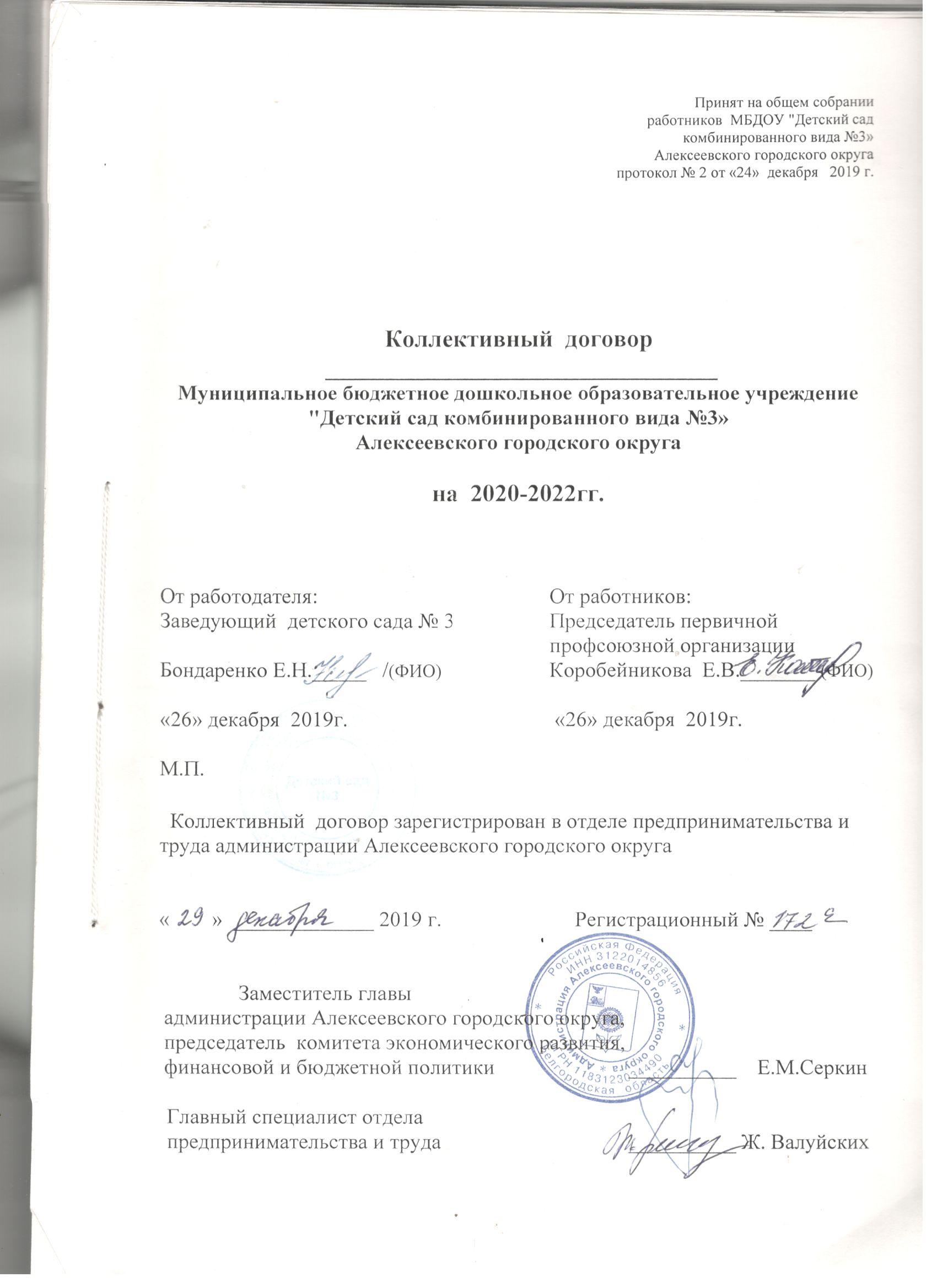 I. ОБЩИЕ ПОЛОЖЕНИЯ1.1. Настоящий коллективный договор заключен между работодателем и работниками в лице их представителей и является правовым актом, регулирующим социально-трудовые отношения в МБДОУ "Детский сад комбинированного вида №3"Алексеевского городского округа. 1.2. Основой для заключения коллективного договора являются:-Трудовой кодекс Российской Федерации (далее – ТК РФ);-Федеральный закон от 12 января 1996 г. № 10-ФЗ «О профессиональных союзах, их правах и гарантиях деятельности»;-Федеральный закон от 29 декабря 2012 г. 273-ФЗ «Об образовании в Российской Федерации»;-Закон Белгородской области от 05.07.2007г. №122 «О социальном партнерстве в Белгородской области»;-Отраслевое соглашение по организациям, находящимся в ведении Министерства образования и науки Российской Федерации;-Региональное соглашение по регулированию социально-трудовых отношений;-Отраслевое соглашение управления образования администрации муниципального района «Алексеевский район и город Алексеевка» и Алексеевской территориальной организации Белгородской региональной организации профессионального союза работников народного образования и науки РФ.1.3. Коллективный договор заключен с целью определения взаимных обязательств работников и работодателя по защите социально-трудовых прав и профессиональных интересов работников образовательной организации и установлению дополнительных социально-экономических, правовых и профессиональных гарантий, льгот и преимуществ для работников, а также по созданию более благоприятных условий труда по сравнению с трудовым законодательством, иными актами, содержащими нормы трудового права,  соглашениями. Сторонами коллективного договора являются: работодатель в лице его представителя – руководителя образовательной организации Бондаренко Елены Николаевны.работники образовательной организации в лице их представителя – первичной профсоюзной организации в лице председателя первичной профсоюзной организации (далее – выборный орган первичной профсоюзной организации) Коробейниковой Елены Владимировны.1.4. Действие настоящего коллективного договора распространяется на всех работников образовательной организации, в том числе заключивших трудовой договор о работе по совместительству.1.5. Работодатель обязан ознакомить под роспись с текстом коллективного договора всех работников образовательной организации в течение 3 дней после его подписания.1.6. Коллективный договор сохраняет свое действие в случае изменения наименования образовательной организации, реорганизации в форме преобразования, а также расторжения трудового договора с руководителем образовательной организации.1.7. При реорганизации (слиянии, присоединении, разделении, выделении) образовательной организации коллективный договор сохраняет свое действие в течение всего срока реорганизации.1.8. При смене формы собственности образовательной организации коллективный договор сохраняет свое действие в течение трех месяцев со дня перехода прав собственности.Любая из сторон имеет право направить другой стороне предложение о заключении нового коллективного договора или о продлении действующего на срок до трех лет, которое осуществляется в порядке, аналогичном порядку внесения изменений и дополнений в коллективный договор.1.9. При ликвидации образовательной организации коллективный договор сохраняет свое действие в течение всего срока проведения ликвидации.1.10. Стороны договорились, что изменения и дополнения в коллективный договор в течение срока его действия могут вноситься по совместному решению  представителями сторон без созыва общего собрания (конференции) работников в установленном законом порядке (статья 44 ТК РФ). Вносимые изменения и дополнения в текст коллективного договора не могут ухудшать положение работников по сравнению с законодательством Российской Федерации и положениями прежнего коллективного договора1.11. Контроль за ходом выполнения коллективного договора осуществляется сторонами коллективного договора в лице их представителей и отделом предпринимательства и труда администрации Алексеевского городского округа.                            1.12. Стороны коллективного договора обязуются проводить обсуждение итогов выполнения коллективного договора на общем профсоюзном собрании работников не реже одного раза в год.1.13. Локальные нормативные акты образовательной организации, содержащие нормы трудового права, являющиеся приложением к коллективному договору, принимаются по согласованию с выборным органом первичной профсоюзной организации.1.14. Работодатель обязуется обеспечивать гласность содержания и выполнения условий коллективного договора.1.15. В течение срока действия коллективного договора ни одна из сторон не вправе прекратить в одностороннем порядке выполнение принятых на себя обязательств.1.16. Перечисленные в настоящем пункте договора  локальные нормативные акты, содержащие нормы трудового права, являются неотъемлемым приложением к настоящему договору и имеют с ним одинаковую юридическую силу:1.Трудовой договор (эффективный контракт) с педагогическим работником (Приложение №1).2.Правила внутреннего трудового распорядка муниципального бюджетного дошкольного образовательного учреждения "Детский сад комбинированного вида №3»Алексеевского городского округа (Приложение №2).3.Перечень профессий (должностей), занятых на тяжелых работах, работах с вредными и (или) опасными или иными условиями труда, которым предусмотрено предоставление ежегодного дополнительного оплачиваемого отпуска (Приложение № 3).4.Перечень должностей работников с ненормированным рабочим днем, которым предусмотрено предоставление ежегодного дополнительного оплачиваемого отпуска (Приложение № 4). 5.Положение о порядке и условиях предоставления педагогическим работникам муниципального бюджетного дошкольного образовательного учреждения "Детский сад комбинированного вида №3»Алексеевского городского округа длительного отпуска сроком до 1 года (Приложение №5).6.Положение об оплате труда работников муниципального бюджетного дошкольного образовательного учреждения   "Детский сад комбинированного вида №3» Алексеевского городского округа  (Приложение № 6).7.Положение  о распределении стимулирующей части фонда оплаты труда работников муниципального бюджетного дошкольного образовательного учреждения "Детский сад комбинированного вида №3» Алексеевского городского округа  (Приложение №7).8.Перечень профессий и должностей, работа в которых дает право на бесплатное обеспечение специальной одежды, специальной обуви и других средств индивидуальной защиты (Приложение №8).9.Перечень профессий (должностей) и видов работ, которым положена бесплатная выдача смывающих и обезвреживающих средств (Приложение №9).10.План оздоровительно-профилактических мероприятий на 2020-2022г.г. (Приложение №10).1.17. Настоящий коллективный договор вступает в силу с1 января 2020 года и действует по 31 декабря 2022 года включительно.II. ГАРАНТИИ ПРИ ЗАКЛЮЧЕНИИ, ИЗМЕНЕНИИ И РАСТОРЖЕНИИ ТРУДОВОГО ДОГОВОРА2.1. Содержание трудового договора, порядок его заключения, изменения и расторжения определяются в соответствии с ТК РФ, другими законодательными и нормативными правовыми актами, Уставом организации и не могут ухудшать положение работников по сравнению с действующим трудовым законодательством, а также отраслевым территориальным соглашением и настоящим коллективным договором.2.2. Трудовой договор заключается с работником в письменной форме в двух экземплярах, каждый из которых подписывается работодателем и работником, после чего один экземпляр договора передается работнику, другой храниться у работодателя. Получение работником экземпляра трудового договора подтверждается его подписью на экземпляре трудового договора, хранящегося у работодателя.Трудовой договор является основанием для издания приказа о приеме на работу (Приложение №1).2.3. Трудовой договор с работником заключается на неопределенный срок. Срочный трудовой договор может быть заключен только при наличии оснований, предусмотренных ст. ст. 58, 59 Трудового кодекса РФ.2.4. В трудовом договоре оговариваются обязательные условия, предусмотренные ст. 57 ТК РФ, в т. ч. объем педагогической работы, режим и продолжительность рабочего времени, льготы и компенсации и др.Условия трудового договора могут быть изменены только по соглашению сторон и в письменной форме (ст. 72 ТК РФ).При включении в трудовой договор дополнительных условий не допускать ухудшения положения работника по сравнению с условиями, установленными трудовым законодательством и иными нормативными правовыми актами, содержащими нормы трудового права, соглашениями, локальными нормативными актами, настоящим  коллективным договором.Работодатель не вправе требовать от работника выполнение работы, не обусловленной трудовым договором (ст. 60 ТК РФ).2.5. Объем педагогической работы педагогическим работникам дошкольной образовательной организации устанавливается работодателем исходя из количества часов по учебному плану, программам, обеспеченности кадрами, других конкретных условий в данной организации  по согласованию с  профкомом. Объем педагогической работы педагогического работника оговаривается в трудовом договоре и может быть изменен сторонами только с письменного согласия работника.Высвобождающуюся в связи с увольнением педагогических работников учебную нагрузку предлагать, прежде всего, тем педагогическим работникам, учебная нагрузка которых установлена в объеме менее нормы часов за ставку заработной платы.Работодатель должен ознакомить педагогических работников до ухода в очередной отпуск с их педагогической нагрузкой на новый учебный год в письменной форме.2.6. Объем педагогической работы воспитателей и других педагогических работников больше или меньше нормы часов за ставку заработной платы устанавливается только с их письменного согласия.2.7. Педагогическая нагрузка педагогическим работникам, находящимся в отпуске по уходу за ребенком до исполнения им возраста трех лет, устанавливается на общих основаниях и передается на этот период для выполнения другими педагогическими работниками.2.8. Педагогическая нагрузка на выходные и нерабочие праздничные дни не планируется.2.9. Уменьшение или увеличение педагогической нагрузки воспитателям и другим педагогическим работникам в течение года по сравнению с педагогической нагрузкой, оговоренной в трудовом договоре или приказе руководителя организации, возможны только:а) по взаимному согласию сторон;б) по инициативе работодателя в случаях:— восстановления на работе педагогического работника, ранее выполнявшего эту педагогическую нагрузку;— возвращения на работу женщины, прервавшей отпуск по уходу за ребенком до достижения им возраста трех лет, или после окончания этого отпуска.В указанных в подпункте “б” случаях для изменения педагогической нагрузки по инициативе работодателя согласие работника не требуется.2.10.При приеме на работу педагогических работников, имеющих первую или высшую квалификационную категорию, а также ранее успешно прошедших аттестацию на соответствие занимаемой должности,  после которой прошло не более трех лет, испытание при приеме на работу не устанавливается.2.11. По инициативе работодателя изменение определенных сторонами условий трудового договора допускается, как правило, только в связи с изменениями организационных или технологических условий труда (изменение количества групп воспитанников, изменение сменности работы учреждения, а также изменение образовательных программ и т. д.) при продолжении работником работы без изменения его трудовой функции (работы по определенной специальности, квалификации или должности).В течение учебного года изменение определенных сторонами условий трудового договора допускается только в исключительных случаях, обусловленных обстоятельствами, не зависящими от воли сторон.О введении изменений определенных сторонами условий трудового договора работник должен быть уведомлен работодателем в письменной форме не позднее, чем за 2 месяца (ст. 74, 162 ТК РФ).Если работник не согласен с продолжением работы в новых условиях, то работодатель обязан в письменной форме предложить ему иную имеющуюся в учреждении работу, соответствующую его состоянию здоровья.2.12. Работодатель обязан при приеме на работу (до подписания трудового договора с работником) ознакомить его под роспись с настоящим коллективным договором, Уставом учреждения, правилами внутреннего трудового распорядка, должностной инструкцией, положениями об оплате труда и иными локальными нормативными актами, действующими в учреждении.2.13. Прекращение трудового договора с работником может производиться только по основаниям, предусмотренным ТК РФ и иными федеральными законами.2.14. Работодатель обязуется:-  заблаговременно, но не позднее, чем за 2 месяца, представлять в профком проекты приказов о сокращении численности и штатов, список сокращаемых должностей и работников, перечень вакансий, предполагаемые варианты трудоустройства, а при массовых увольнениях работников –   не позднее, чем за три месяца (массовым является увольнение 15% от общего числа работников);- проводить сокращение численности или штата работников в летний каникулярный период.2.15. Обеспечить преимущественное право на оставление на работе при сокращении штатов работников с более высокой производительностью труда и квалификацией. При равной производительности и квалификации   предпочтение в оставлении на работе отдается (ст.179 ТК РФ): 1)семейным - при наличии двух или более иждивенцев (нетрудоспособных членов семьи, находящихся на полном содержании работника или получающих от него помощь, которая является для них постоянным и основным источником средств к существованию); 2) лицам, в семье которых нет других работников с самостоятельным заработком;3) работникам, получившим в период работы у данного работодателя трудовое увечье или профессиональное заболевание; 4) инвалидам Великой Отечественной войны и инвалидам боевых действий по защите Отечества; работникам, повышающим свою квалификацию по направлению работодателя без отрыва от работы. 5) работникам, совмещающим работу с обучением  по специальности в  учреждениях профессионального образования, независимо от того, за чей счет они обучаются;6) работникам, впервые поступившие на работу по полученной специальности, в течение одного года со дня окончания образовательного учреждения; 3) работникам предпенсионного возраста (за 5 лет до пенсии);4) работникам, проработавших в отрасли образования свыше 10 лет;5) одиноким матерям или отцам, воспитывающим ребенка в возрасте до 16 лет;6) родителям, имеющим ребенка – инвалида в возрасте до 18 лет.2.16. Лицам, получившим уведомление об увольнении по сокращению численности или штата работников (п. 2 ст.81 ТК РФ), работающим 6-8 часов в день, предоставляется свободное от работы время (не менее 4 часов в неделю) для поиска нового места работы с сохранением среднего заработка.2.17. Высвобождаемым работникам гарантируются льготы, предусмотренные действующим законодательством при сокращении численности или штата (ст.178, 180 ТК РФ), а также право первоочередного приема на работу при появлении вакансии.2.18. Увольнения членов профсоюза по инициативе работодателя по пунктам 2,3,5,6 (а,б,д) ст. 81 Трудового кодекса РФ производить по согласованию с  профсоюзным комитетом в порядке ст. 373 ТК РФ (Основание: ст. 82 ТК РФ).2.19. При желании работника работать по совместительству, преимущественное право на получение такой работы предоставляется постоянному работнику данной организации. 2.20.	По согласованию с  выборным органом первичной профсоюзной организации определять формы профессионального обучения по программам профессиональной подготовки, переподготовки, повышения квалификации или дополнительного профессионального образования по программам повышения квалификации  и программам профессиональной переподготовки педагогических работников, перечень необходимых профессий и специальностей на каждый календарный год с учетом перспектив развития образовательной организации.III. ПРОФЕССИОНАЛЬНАЯ ПОДГОТОВКА, ПЕРЕПОДГОТОВКА И ПОВЫШЕНИЕ КВАЛИФИКАЦИИ РАБОТНИКОВ3.1. В соответствии с действующим законодательством работодатель определяет:- необходимость профессиональной подготовки и переподготовки кадров для нужд организации,	-по согласованию с  выборным органом первичной профсоюзной организации определять формы профессионального обучения по программам профессиональной подготовки, переподготовки, повышения квалификации или дополнительного профессионального образования по программам повышения квалификации  и программам профессиональной переподготовки педагогических работников, перечень необходимых профессий и специальностей на каждый календарный год с учетом перспектив развития образовательной организации. 3.2. Работодатель обязуется:3.2.1.Направлять педагогических работников на дополнительное профессиональное образование по профилю педагогической деятельности не реже чем один раз в три года (подпункт 2 пункта 5 статьи 47 Федерального закона от 29 декабря 2012 г. № 273-ФЗ «Об образовании в Российской Федерации», статьи 196 и 197 ТК РФ).3.2.2. Организовывать проведение аттестации педагогических работников и по ее результатам устанавливать работникам в соответствии с полученной квалификационной категорией доплаты со дня вынесения решения аттестационной комиссией.3.2.3. При направлении работника на профессиональное обучение или дополнительное профессиональное образование, на прохождение независимой оценки квалификации на соответствие положениям профессионального стандарта или квалификационным требованиям, установленным федеральными законами и иными нормативными правовыми актами Российской Федерации (далее - независимая оценка квалификации), с отрывом от работы за ним сохраняются место работы (должность) и средняя заработная плата по основному месту работы. Работникам, направляемым на профессиональное обучение или дополнительное профессиональное образование, на прохождение независимой оценки квалификации с отрывом от работы в другую местность, производится оплата командировочных расходов в порядке и размерах, которые предусмотрены для лиц, направляемых в служебные командировки.При направлении работодателем работника на прохождение независимой оценки квалификации оплата прохождения такой оценки осуществляется за счет средств работодателя. (ст.187 ТК РФ). 3.2.4. Предоставлять гарантии и компенсации работникам, совмещающим работу с успешным обучением в организациях высшего, среднего и начального профессионального образования при получении ими образования соответствующего уровня впервые, а также работникам, получающим второе профессиональное образование соответствующего уровня в рамках прохождения профессиональной подготовки, переподготовки, повышения квалификации, обучения вторым профессиям (например, если обучение осуществляется по профилю деятельности организации, по направлению работодателя или органов управления образованием) в порядке, предусмотренном ст. 173—176 ТК РФ, 3.2.5. Содействовать работнику, желающему пройти профессиональное обучение по программам профессиональной подготовки, переподготовки, повышения квалификации или дополнительного профессионального образования по программам повышения квалификации и программам профессиональной переподготовки педагогических работников и приобрести другую профессию.3.2.6. При аттестации педагогических кадров руководствоваться приказом Департамента Белгородской области от 02.07.2019 г. № 2011 «Об региональных документов по аттестации педагогических работников».3.2.7. Об основании для освобождения педагогических работников от экспертной оценки аттестационных материалов (портфолио): а) При прохождении аттестации на первую и высшую квалификационную категорию имеют право на освобождение от экспертной оценки аттестационных материалов: - педагогические работники, ставшие в межаттестационный период:•педагогические работники, получившие в межаттестационный период почётные звания "Народный учитель", имеющим ордена и медали (медали К.Д.Ушинского), "За заслуги перед Землей Белгородской" (I и II степени), "Заслуженный учитель";•	 победителями, призёрами регионального этапа Всероссийского конкурса «Воспитатель года»;•	победителями и призёрами регионального этапа Всероссийского конкурса «Педагог-психолог»;•        педагогические работники, получившие в межаттестационный период почётные звания «Народный …(по профилю работы)», «Заслуженный … (по профилю работы)», награжденные орденами и медалями за педагогический труд, лауреатами премии Правительства РФ;б) Дополнительно, при прохождении аттестации на первую квалификационную категорию имеют право на освобождение от экспертной оценки аттестационных материалов:- педагогические работники, ставшие в межаттестационный период:•педагогические работники, получившие в межаттестационный период почётные звания "Народный учитель", имеющим ордена и медали (медали К.Д.Ушинского), "За заслуги перед Землей Белгородской" (I и II степени), "Заслуженный учитель";•	победителями муниципального этапа Всероссийского конкурса «Воспитатель года»;•	победителями и призёрами муниципального этапа Всероссийского конкурса «Педагог-психолог»;•	педагогические работники, получившие в межаттестационный период почётные звания «Почётный работник (по профилю работы)», Почётную грамоту Министерства образования и науки РФ (по профилю работы).3.2.8. Установленная на основании аттестации квалификационная категория действительна в течение пяти лет. Квалификационные категории, установленные педагогическим работникам, сохраняются до окончания срока их действия при переходе в другую организацию, в том числе расположенную в другом субъекте Российской Федерации. Срок действия квалификационной категории продлению не подлежит.Квалификационные категории, присвоенные педагогическим работникам, учитываются в течение срока их действия на территории Белгородской области:- при работе в должности, по которой присвоена квалификационная категория, независимо от типа и вида образовательного учреждения;- при работе по тем должностям, где возможно применение наименования «старший» (воспитатель - старший воспитатель, педагог дополнительного образования - старший педагог дополнительного образования, методист -  старший методист и т.д.), независимо от того, по какой конкретно должности присвоена категория;- при переезде из других регионов Российской Федерации;IV. РАБОЧЕЕ ВРЕМЯ И ВРЕМЯ ОТДЫХА4. Стороны пришли к соглашению о том, что:4.1. Вопросы рабочего времени и времени отдыха педагогических и иных работников регулируются:- Трудовым кодексом РФ,- приказом Министерства образования и науки РФ от 22.12.2014 г. № 1601 "О продолжительности рабочего времени (нормах часов педагогической работы за ставку заработной платы) педагогических работников и о порядке определения учебной нагрузки педагогических работников, оговариваемой в трудовом договоре",- приказом Министерства образования и науки РФ от 11.05.2016 г. № 536 «Особенности режима рабочего времени и времени отдыха педагогических и иных работников организаций, осуществляющих образовательную деятельность»,- постановлением Правительства Российской Федерации от 14 мая 2015 г. № 466 «О ежегодных основных удлиненных оплачиваемых отпусках»,- приказом Министерства образования и науки РФ от 31.05.2016 г. № 644 «Об утверждении Порядка предоставления педагогическим работникам организаций осуществляющих образовательную деятельность, длительного отпуска сроком до одного года».4.2. Рабочее время и время отдыха работников определяется Правилами внутреннего трудового распорядка организации (Приложение №2) (ст. 91 ТК РФ), учебным расписанием, годовым календарным учебным графиком, графиком сменности, утверждаемыми работодателем с учетом мнения профкома, а также условиями трудового договора, должностными инструкциями работников и обязанностями, возлагаемыми на них Уставом организации.4.3. Для руководящих работников, работников из числа административно-хозяйственного, учебно-вспомогательного и обслуживающего персонала организации устанавливается нормальная продолжительность рабочего времени, которая не может превышать 40 часов в неделю.4.4. Для педагогических работников организации устанавливается сокращенная продолжительность рабочего времени — не более 36 часов в неделю за ставку заработной платы (ст. 333 ТК РФ).Рабочее время педагогов делится на нормированную и ненормированную часть: - нормируемая часть педагогической работы (регулируется учебными планами, расписанием, графиками и др.), в зависимости от должности и (или) специальности педагогического работника ему может быть установлена или продолжительность рабочего времени в неделю, или норма часов педагогической работы за ставку зарплаты;- ненормируемая  связанная с выполнением работ по подготовке к занятиям, с участием в деятельности педагогических и иных советов, методических объединений, в других формах методической работы, с осуществлением связи с родителями, с проведением родительских собраний и т.п.,    требующая затрат рабочего времени, вытекает  из должностных обязанностей педагогов, предусмотренных уставом образовательного учреждения, правилами внутреннего трудового распорядка образовательного учреждения, тарифно-квалификационными (квалификационными) характеристиками, и регулируется графиками и планами работы, в том числе личными планами педагогического работника.Конкретная продолжительность рабочего времени педагогических работников определяется с учетом нормы часов педагогической работы, установленных за ставку заработной платы, объема учебной нагрузки, выполнения дополнительных обязанностей, возложенных на них Правилами внутреннего трудового распорядка и Уставом образовательной организации.4.5. Неполное рабочее время — неполный рабочий день или неполная рабочая неделя устанавливаются в следующих случаях:— по соглашению между работником и работодателем;— по просьбе беременной женщины, одного из родителей (опекуна, попечителя, законного представителя), имеющего ребенка в возрасте до 14 лет (ребенка-инвалида до 18 лет), а также лица, осуществляющего уход за больным членом семьи в соответствии с медицинским заключением.4.6. Часы, свободные от проведения занятий, предусмотренных планом организации (заседания педагогического совета, родительские собрания и т. д.), педагогические работники вправе использовать по своему усмотрению.4.7. Работа в выходные и нерабочие праздничные дни запрещена. Привлечение работников организации к работе в выходные и нерабочие праздничные дни допускается только в случае необходимости выполнения заранее непредвиденных работ, от срочного выполнения которых зависит в дальнейшем нормальная работа организации в целом или её подразделений.Привлечение работников в выходные и нерабочие праздничные дни без их согласия допускается в только случаях, предусмотренных ст.113 ТК РФ.В других случаях привлечение к работе в выходные дни и праздничные нерабочие дни возможно только с письменного согласия работника и с учетом мнения выборного органа первичной профсоюзной организации.Привлечение к работе в выходные и нерабочие праздничные дни инвалидов, женщин имеющих детей до 3-х лет, допускается с их согласия при условии, если это не запрещено им по состоянию здоровья в соответствии с медицинским заключением. Привлечение работников к работе в выходные и нерабочие праздничные дни производится по письменному приказу работодателя.Работа в выходной и нерабочий праздничный день оплачивается в двойном размере в порядке, предусмотренном ст. 153 ТК РФ. По желанию работника ему может быть предоставлен другой день отдыха. В этом случае работа в выходной или нерабочий праздничный день оплачивается в одинарном размере, а день отдыха оплате не подлежит.4.8. В случаях, предусмотренных ст. 99 ТК РФ, работодатель может привлекать работников к сверхурочной работе, только с их письменного согласия.4.9. Педагогическим работникам предоставляется ежегодный основной удлиненный оплачиваемый отпуск, продолжительность которого устанавливается Правительством Российской Федерации это 42 календарных дня, остальным  работникам предоставляется ежегодный основной оплачиваемый отпуск продолжительностью не менее 28 календарных дней с сохранением места работы (должности) и среднего заработка.Отпуск за первый год работы предоставляется работникам по истечении шести месяцев непрерывной работы в образовательной организации, за второй и последующий годы работы – в любое время рабочего года в соответствии с очередностью предоставления отпусков. По соглашению сторон оплачиваемый отпуск может быть предоставлен работникам и до истечения шести месяцев (статья 122 ТК РФ). Очередность предоставления оплачиваемых отпусков определяется ежегодно в соответствии с графиком отпусков, утверждаемым работодателем по согласованию с профкомом  не позднее, чем за две недели до наступления календарного года.О времени начала отпуска работник должен быть извещен не позднее, чем за две недели до его начала.Продление, перенесение, разделение и отзыв из него производится с согласия работника в случаях, предусмотренных ст. 124—125 ТК РФ.Часть отпуска, превышающая 28 календарных дней, по письменному заявлению работника может быть заменена денежной компенсацией (ст. 126 ТК РФ).4.10. Работодатель обязуется:4.10.1.  Предоставлять ежегодный дополнительный оплачиваемый отпуск работникам:- занятым на работах с вредными и (или) опасными условиями труда в соответствии со ст. 117 ТК РФ. До проведения аттестации рабочих мест по условиям труда работникам, занятым на работах с тяжелыми, вредными и опасными условиями труда, обеспечивать  право на дополнительный отпуск и сокращенный рабочий день в соответствии со Списком, утвержденным постановлением Госкомтруда СССР и Президиума ВЦСПС от 25 октября 1974г. № 298/П-22 «Об утверждении списка производств, цехов, профессий и должностей с вредными условиями труда, работа в которых дает право на дополнительный отпуск и сокращенный рабочий день» (с последующими изменениями и дополнениями)(Приложение № 3).- с ненормированным рабочим днем в соответствии со ст. 119 ТК РФ (Приложение № 4).- работникам, имеющим детей-инвалидов в возрасте до 16 лет-  4 дня в месяц.4.10.2. При исчислении общей продолжительности ежегодного оплачиваемого отпуска дополнительные оплачиваемые отпуска суммируются с ежегодным основным оплачиваемым отпуском.4.10.3. Ежегодный оплачиваемый отпуск продлевается в случае временной нетрудоспособности работника, наступившей во время отпуска.Ежегодный оплачиваемый отпуск по соглашению между работником и работодателем переносится на другой срок при несвоевременной оплате времени отпуска либо при предупреждении работника о начале отпуска позднее, чем за две недели.При увольнении работнику выплачивается денежная компенсация за неиспользованный отпуск пропорционально отработанному времени. Работнику, проработавшему 11 месяцев, выплачивается компенсация за полный рабочий год.  Денежная компенсация за неиспользованный отпуск при увольнении работника исчисляется исходя из количества неиспользованных дней отпуска с учетом рабочего года работника.При исчислении стажа работы при выплате денежной компенсации за неиспользованный отпуск при увольнении  необходимо учесть, что:- все дни отпусков, предоставляемых по просьбе работника без сохранения заработной платы, если их общая продолжительность превышает 14 календарных дней в течение рабочего года, должны исключаться из подсчета  стажа, дающего право на выплату компенсации за неиспользованный отпуск при увольнении (статья 121 ТК РФ);- излишки, составляющие менее половины месяца, исключаются из подсчета, а излишки, составляющие не менее половины месяца, округляются до полного месяца (п. 35 Правил об очередных и дополнительных отпусках, утв. НКТ СССР от 30 апреля 1930 г. № 169).4.10.4. По семейным обстоятельствам и другим уважительным причинам работнику по его письменному заявлению может быть предоставлен отпуск без сохранения заработной платы, продолжительность которого определяется по соглашению между работником и работодателем. Работодатель обязан на основании письменного заявления работника предоставить отпуск без сохранения заработной платы:  - работающим пенсионерам по старости - до 14 календарных дней в году; - родителям, женам, мужьям военнослужащих, погибших или умерших   вследствие ранения, контузии или увечья, полученных при исполнении ими обязанностей военной службы, либо вследствие заболевания, связанного с прохождением военной службы - до 14 календарных дней в году;- работающим инвалидам -  до 60 календарных дней в году;- при рождении ребенка в семье - 5 календарных дней;- для сопровождения детей младшего школьного возраста в школу – 1 календарный день;- в связи с переездом на новое место жительства - 2 календарных дня;- для проводов детей в армию - 3 календарных дня;- в случае регистрации брака работника (детей работника) – 3 календарных дня;- на похороны близких родственников - 5 календарных дней.4.10.5. Предоставлять работникам дополнительный оплачиваемый отпуск в следующих случаях:- за общественную работу: председателю первичной профсоюзной организации - 2 календарных дня, членам профкома -  1 календарный день.- при отсутствии в течение учебного года дней нетрудоспособности - 1 календарный день. 4.11. Не реже чем через каждые 10 лет непрерывной преподавательской работы педагогическим работникам (в том числе совместителям) предоставлять длительный отпуск сроком до одного года в порядке, определенном приказом Министерства образования и науки РФ от 31.01.2016 года № 644 (Приложение № 5).Работник подает работодателю заявление на длительный отпуск не менее чем за две недели до дня его начала. В заявлении определяет конкретную продолжительность и дату начала отпуска.Разделение длительного отпуска на части, досрочный выход из отпуска определяются работником и работодателем по соглашению сторон. По заявлению педагогического работника длительный отпуск:- продляется или переносится на другой период на основании листка нетрудоспособности работника в период нахождения его в отпуске,- присоединяется к ежегодному основному оплачиваемому отпуску.4.12. Общими выходными днями являются суббота и воскресенье.4.13. Время перерыва для отдыха и питания, а также график дежурств педагогических работников по организации, графики сменности, работы в выходные и нерабочие праздничные дни устанавливаются Правилами внутреннего трудового распорядка.Для педагогических работников, выполняющих свои обязанности непрерывно в течение рабочего дня, перерыв для приема пищи не устанавливается. Работникам организации обеспечивается возможность приема пищи одновременно вместе с воспитанниками, в том числе в течение перерывов между занятиями или отдельно в специально отведенном для этой цели помещении. Время для отдыха и питания для других работников устанавливается Правилами внутреннего трудового распорядка и не должно быть менее 30 мин (ст. 108 ТК РФ). 4.14.Профком    обязуется:4.14.1. Осуществлять контроль за соблюдением работодателем требований трудового законодательства и иных нормативных правовых актов, содержащих нормы трудового права, соглашений, локальных нормативных актов, настоящего  коллективного договора по вопросам рабочего времени и времени отдыха работников.4.14.2. Предоставлять работодателю   согласование при принятии локальных нормативных актов, регулирующих вопросы рабочего времени и времени отдыха работников, с соблюдением сроков и порядка, установленных статьей 372 ТК РФ.4.14.3. Вносить работодателю представления об устранении выявленных нарушений.V. ОПЛАТА И НОРМИРОВАНИЕ ТРУДА5. Стороны исходят из того, что:  5.1. Оплата труда работников организации осуществляется в соответствии с трудовым законодательством, иными нормативными правовыми актами Российской Федерации, содержащими нормы трудового права, на основании  Постановления главы местного самоуправления Алексеевского района и города Алексеевки Белгородской области  № 521 от 01 августа 2014 г. « О системе    оплаты труда работников  дошкольных образовательных учреждений муниципального района  «Алексеевский  район и город Алексеевка» с последующими изменениями,  Положения об оплате труда работников муниципального бюджетного дошкольного образовательного учреждения "Детский сад комбинированного вида №3»Алексеевского городского округа   (Приложение № 6).5.2. Заработная плата выплачивается работникам в денежной форме перечислением на банковскую карту.Выплата заработной платы обслуживающему персоналу производится 7, 22 числа следующего месяца, педагогическим работникам осуществляется 12,27 числа текущего месяца.При совпадении дня выплаты с выходным днем или нерабочим днем выплату заработной платы производить накануне этого дня. Оплату отпуска производить не позднее, чем за три дня до его начала.  В случае задержки выплаты заработной платы на срок более 15 дней работник, известив работодателя в письменной форме, вправе приостановить работу на весь период до выплаты заработной платы. 5.3. Оплата труда работников, занятых на тяжёлых работах, работах с вредными и (или) опасными и иными особыми условиями труда, устанавливается в повышенном размере на  4%. До проведения специальной оценки рабочих мест по условиям труда оплата труда работников, занятых на тяжелых работах, работах с вредными и (или) опасными и иными особыми условиями труда, устанавливается в повышенном размере в соответствии с Перечнями работ с опасными, вредными и тяжелыми условиями труда, утвержденными приказом Гособразования СССР от 20.08.1990г. № 579.5.4 Оплата труда работников в ночное время (с 22 часов до 6 часов) производится в повышенном размере, но не ниже 35 процентов часовой тарифной ставки (части оклада (должностного оклада), рассчитанного за час работы) за каждый час работы в ночное время. 5.5. Переработка рабочего времени воспитателей, помощников воспитателей, младших воспитателей вследствие неявки сменяющего работника или родителей,  осуществляемая по инициативе работодателя за пределами рабочего времени, установленного графиками работ, оплачивается в соответствии с положением об оплате труда.5.6. Работодатель обязуется:5.6.1. При нарушении установленного срока выплаты заработной платы, оплаты отпуска, выплат при увольнении и других выплат, причитающихся работнику, выплатить эти суммы с начислением процентов (денежной компенсации) в размере не ниже одной сто пятидесятой действующей в это время ключевой ставки рефинансирование Центрального банка РФ от невыплаченных сумм за каждый день задержки, начиная со следующего дня после установленного срока выплаты по день фактического расчета включительно (ст. 236 ТК РФ);5.6.2. Сохранять за работниками, участвовавшими в забастовке из-за невыполнения настоящего коллективного договора, отраслевого территориального соглашения по вине работодателя или органов власти, заработную плату в полном размере;5.6.3. Возместить работникам материальный ущерб, причинённый в результате незаконного лишения их возможности трудиться в случае приостановки работы в порядке, предусмотренном ст. 142 ТК РФ, в полном размере; 5.6.4. Сохранять за работниками заработную плату в полном размере за время простоев, возникших в результате непредвиденных и непредотвратимых событий (климатические условия);5.6.5.Не позднее   двух дней до даты выплаты заработной платы работнику выдается расчетный листок.   Порядок выдачи расчетных листков при перечислении заработной платы на банковскую карту и форма расчетного листка установлена в локальном акте муниципального бюджетного дошкольного  образовательного учреждения «» Алексеевского городского округа, с учетом мнения профсоюзного комитета образовательного учреждения (ст.136 ТК РФ).   Работодатель обязан извещать в письменной форме каждого работника:1) о составных частях заработной платы, причитающейся ему за соответствующий период;2) о размерах иных сумм, начисленных работнику, в том числе денежной компенсации за нарушение работодателем установленного срока соответственно выплаты заработной платы, оплаты отпуска, выплат при увольнении и (или) других выплат, причитающихся работнику;3) о размерах и об основаниях произведенных удержаний;4) об общей денежной сумме, подлежащей выплате.(часть первая в ред. Федерального закона от 23.04.2012 N 35-ФЗ).5.7. Наполняемость групп, установленную с учетом норм СанПиН, считать предельной нормой обслуживания в конкретной группе, за часы работы, в которых оплата педагогическим работникам осуществляется из установленной ставки заработной платы. Превышение количества воспитанников в группе компенсируется педагогическому работнику.5.8. Изменение условий оплаты труда, предусмотренных трудовым договором, осуществляется при наличии следующих оснований:  -	при присвоении квалификационной категории – со дня вынесения решения аттестационной комиссией;-	при присвоении Почётного звания – со дня присвоения Почётного звания уполномоченным органом;-	при присуждении ученой степени доктора или  кандидата наук – со дня принятия Министерством образования и науки Российской Федерации  решения о выдаче диплома.5.9. Педагогическим работникам в возрасте до 30 лет, приступившим к трудовой деятельности в образовательной организации не позднее одного года после окончания образовательной организации высшего или профессионального образования выплачивается ежемесячное пособие в размере 30% базового оклада в течение года, дополнительное начисление 5 баллов  в месяц работникам, трудовой стаж которых составляет менее 3-х лет со средств стимулирования.5.10. Работникам, награжденными ведомственными наградами (в т.ч. медалями, почетными званиями, отраслевыми нагрудными знаками и другими наградами) выплачивается ежемесячная надбавка (доплата) в размере 500руб. 5.11. Компетенция образовательной организации по установлению работникам выплат стимулирующего характера реализуется согласно положения о распределении стимулирующей части фонда оплаты труда работников муниципального бюджетного дошкольного образовательного учреждения "Детский сад комбинированного вида №3»Алексеевского городского округа  (Приложение №7).5.12. В период отмены работы образовательной организации по санитарно-эпидемиологическим, климатическим и другим основаниям, являющимся рабочим временем педагогических и других работников образовательной организации, за ними сохраняется заработная плата в установленном порядке.5.13. Штаты организации формируются с учетом  установленной предельной наполняемости групп. За фактическое превышение количества   воспитанников в   группе устанавливаются соответствующая доплата, как это предусмотрено при расширении зоны обслуживания или увеличении объема выполняемой работы (статья 151 ТК РФ).5.14. Работникам учреждения при условии полной занятости с учётом сложившейся нагрузки на работника и выполнения качественных показателей работы по критериям оценки  устанавливается размер месячной начисленной заработной платы не менее минимального размера оплаты труда в Российской Федерации.5.15. Работодатель обязуется проводить индексацию окладов (должностных окладов) не ниже уровня инфляции, в соответствии с постановлениями Правительства РФ или губернатора Белгородской области.VI.  ОХРАНА   ТРУДА И ЗДОРОВЬЯ6.1.Политика в области охраны труда обеспечивает:-  приоритет сохранения жизни и здоровья работников в процессе их трудовой деятельности;-  соответствие условий труда на рабочих местах требованиям охраны труда;- выполнение последовательных и непрерывных мер (мероприятий) по предупреждению происшествий и случаев ухудшения состояния здоровья работников, производственного травматизма и профессиональных заболеваний, в том числе посредством управления профессиональными рисками;-  учет индивидуальных особенностей работников, в том числе посредством проектирования рабочих мест, выбора оборудования, средств индивидуальной и коллективной защиты;-  непрерывное совершенствование и повышение эффективности СУОТ;- обязательное привлечение работников, уполномоченных ими представительных органов к участию в управлении охраной труда и обеспечении условий труда, соответствующих требованиям охраны труда, посредством необходимого ресурсного обеспечения и поощрения такого участия;- личную заинтересованность в обеспечении безопасных условий труда.6.2. Политика по охране труда способствует:- соответствию условий труда на рабочих местах требованиям охраны труда;- предотвращению травматизма и ухудшения здоровья работников;- снижению уровня профессиональных рисков работников;- совершенствованию функционирования СУОТ.6.3. Руководитель обеспечивает совместно с работниками и (или) представителями выборного   органа Профсоюза предварительный анализ состояния охраны труда у работодателя и обсуждение Политики по охране труда.6.4. Политика по охране труда доступна всем работникам, работающим у работодателя, а также иным лицам, находящимся на территории, в здании и помещениях ДОУ.6.5. Работодатель в соответствии с действующим законодательством и нормативными правовыми актами по охране труда обязуется:6.5.1. Выделять на мероприятия по охране труда средства в сумме, предусмотренной ежегодными Соглашениями по охране труда и планом финансово-хозяйственной деятельности образовательной организации в соответствии с требованиями статьи 226 ТК РФ и Регионального отраслевого соглашения.	Обеспечить своевременную разработку и выполнить в установленные сроки комплекс организационных и технических мероприятий, предусмотренных Соглашением по охране труда. 6.5.2. Создать условия для работы  комиссии по охране труда в образовательной организации.  6.5.3.  Работу по охране труда проводить согласно Положению о системе управления   охраной труда (СУОТ) в образовательной организации.6.5.4. Обеспечить безопасность работников при эксплуатации зданий и сооружений, оборудования, осуществлении технологических процессов. Вести необходимую документацию на здания и сооружения в соответствии с требованиями.6.5.6. Осуществлять разработку  и утверждение  инструкций по охране труда по согласованию с  профсоюзным комитетом (ст. 212 Трудового кодекса РФ).6.5.7. Обучить работников безопасным методам и приемам выполнения работ, проводить инструктаж по охране труда, организовывать прохождение работником стажировки на рабочих местах в установленные сроки. Организовать проверку знаний, требований охраны труда работников 1 раз в год.6.5.8. Обучить электротехнический, электротехнологический и неэлектротехнический персонал Правилам технической эксплуатации электроустановок потребителей, Правилам безопасности при эксплуатации электроустановок потребителей, организовать проверку знания на получение группы допуска к работе (учителя физики,  технического труда, лаборантов и др.).6.5.9. Не допускать к работе лиц, не прошедших в установленном порядке обучение, инструктаж, стажировку и проверку знаний, требований охраны труда.6.5.10. Не допускать работников к выполнению трудовых обязанностей без прохождения обязательных медицинских осмотров (обследований) или при наличии у них противопоказаний.6.5.11. Обеспечить работников за счет средств организации сертифицированной спецодеждой, в соответствии с Межотраслевыми правилами обеспечения работников спецодеждой, спецобувью и другими средствами индивидуальной защиты и действующими нормами, составить смету расходов на приобретение необходимых средств. (Приложение № 8)Обеспечить работников смывающими и обезвреживающими средствами на работах с неблагоприятными условиями труда в соответствии с действующими нормами, составить смету расходов на приобретение необходимых средств. (Приложение № 9) 6.5.12. Обеспечить за счет средств организации прохождение обязательных предварительных (при поступлении на работу) и периодических (в течение трудовой деятельности) медицинских осмотров (обследований) работников, психиатрических освидетельствований, внеочередных медицинских осмотров (обследований) работников по их просьбам (ст. 212 Трудового кодекса РФ),обучение и сдачу зачетов по санитарному минимуму, оплату личных санитарных книжек.	Работники при прохождении диспансеризации в порядке, предусмотренном законодательством в сфере охраны здоровья, имеют право на освобождение от работы на один рабочий день один раз в три года с сохранением за ними места работы (должности) и среднего заработка.Работники, не достигшие возраста, дающего право на назначение пенсии по старости, в том числе досрочно, в течение пяти лет до наступления такого возраста и работники, являющиеся получателями пенсии по старости или пенсии за выслугу лет, при прохождении диспансеризации в порядке, предусмотренном законодательством в сфере охраны здоровья, имеют право на освобождение от работы на два рабочих дня один раз в год с сохранением за ними места работы (должности) и среднего заработка.Работник освобождается от работы для прохождения диспансеризации на основании его письменного заявления, при этом день (дни) освобождения от работы согласовывается (согласовываются) с работодателем (ст.185.1 Трудового Кодекса РФ).В соответствии со статьями 213, 219 ТК РФ и Федеральным законом от 17.09.1998 № 157-ФЗ «Об иммунопрофилактике инфекционных болезней» проводить медицинские осмотры, профессиональную гигиеническую подготовку и аттестацию, а также обязательную медицинскую вакцинацию работников образовательной организации за счет средств работодателя.	6.5.13. Обеспечить за счет средств организации прохождение обязательных предварительных (при поступлении на работу) и периодических (в течение трудовой деятельности) медицинских осмотров (обследований) работников, психиатрических освидетельствований, внеочередных медицинских осмотров (обследований) работников по их просьбам (ст. 212 Трудового кодекса РФ),обучение и сдачу зачетов по санитарному минимуму, оплату личных санитарных книжек.Работники при прохождении диспансеризации в порядке, предусмотренном законодательством в сфере охраны здоровья, имеют право на освобождение от работы на один рабочий день один раз в три года с сохранением за ними места работы (должности) и среднего заработка.Работники, не достигшие возраста, дающего право на назначение пенсии по старости, в том числе досрочно, в течение пяти лет до наступления такого возраста и работники, являющиеся получателями пенсии по старости или пенсии за выслугу лет, при прохождении диспансеризации в порядке, предусмотренном законодательством в сфере охраны здоровья, имеют право на освобождение от работы на два рабочих дня один раз в год с сохранением за ними места работы (должности) и среднего заработка.Работник освобождается от работы для прохождения диспансеризации на основании его письменного заявления, при этом день (дни) освобождения от работы согласовывается (согласовываются) с работодателем (ст.185.1 Трудового Кодекса РФ).В соответствии со статьями 213, 219 ТК РФ и Федеральным законом от 17.09.1998 № 157-ФЗ «Об иммунопрофилактике инфекционных болезней» проводить медицинские осмотры, профессиональную гигиеническую подготовку и аттестацию, а также обязательную медицинскую вакцинацию работников образовательной организации за счет средств работодателя.        6.5.14. Провести специальную оценку условий труда (СОУТ) на всех рабочих местах организации   в соответствии с законом РФ № 426 –ФЗ от 28 12.2013г. 6.5.15. Обеспечивать беспрепятственный допуск представителей органов государственного надзора и контроля, органов Профсоюза для проведения проверок состояния условий и охраны труда, а также для расследования несчастных случаев и профессиональных заболеваний.6.5.16. Предоставлять органам Профсоюза за соблюдением требований охраны труда информацию и документы, необходимые для осуществления ими своих полномочий.6.5.17. Принимать меры по предотвращению аварийных ситуаций, сохранению жизни и здоровья работников, обучающихся и воспитанников, в том числе по оказанию первой доврачебной помощи, при возникновении таких ситуаций.6.5.18. Организовать обучение требованиям охраны труда   уполномоченного по охране труда, комиссии по обучению и  проверке знаний по охране труда 1 раз в 3 года.6.5.19. Обеспечивать санитарно-бытовое и лечебно-профилактическое обслуживание работников в соответствии с санитарно-гигиеническими требованиями.6.5.20. Выполнять предписания (представления) органов государственного надзора и контроля, органов Профсоюза за соблюдением требований охраны труда; рассматривать и выполнять представления уполномоченных (доверенных лиц) по охране труда.6.5.21. Обеспечить обязательное страхование работников от несчастных случаев и профессиональных заболеваний.6.5.22. Рассматривать Заключение профсоюзного комитета о степени вины потерпевшего (застрахованного) вследствие трудового увечья, если его грубая неосторожность содействовала возникновению или увеличению вреда.6.5.23. Возмещать расходы на погребение лицам, имеющим право на возмещение вреда, по случаю смерти кормильца, в случае несчастного случая на производстве.	6.5.24. Обеспечивать установленный санитарными нормами тепловой режим в помещениях.6.5.25. Нести материальную ответственность за вред, причиненный здоровью работников увечьем. Профессиональным заболеванием либо иным повреждением здоровья, связанным с исполнением ими трудовых обязанностей. 6.6.Стороны договорились, что:  	6.6.1. Администрация по каждому несчастному случаю на производстве образует с участием профсоюзного комитета комиссию по расследованию причин травмы и оформления акта формы Н-1;	- в случае невыполнения должностными лицами нормативных требований к условиям труда, нарушения установленных режимов труда и отдыха, не обеспечения работника необходимыми средствами защиты, в результате чего создается реальная угроза здоровью (работоспособности) работника, последний вправе отказаться от выполнения работы до принятия мер по устранению выявленных нарушений, поставив официально в известность работодателя и председателя профсоюзного комитета. 	Отказ от работы не влечет за собой ответственности работника.	За время приостановки работы по указанным причинам за работником сохраняется место работы и ему выплачивается заработная плата в размере среднего заработка.6.6.2.Создать необходимые условия для работы уполномоченных профсоюзного комитета по охране труда:			- обеспечивать их правилами, инструкциями, другими нормативными и справочными материалами за счет средств организации;- освобождать от основной работы для выполнения профсоюзных обязанностей в интересах коллектива до 2 часов в течение рабочего дня (недели) с сохранением среднего заработка.  6.6.3. Ежегодно, до составления плана финансово-хозяйственной деятельности на новый календарный год, оставить план оздоровительно-профилактических мероприятий на 2020-2022г.г. (Приложение  №10).   6.6.4.Использовать в качестве дополнительного источника финансирования мероприятий по охране труда возможность возврата части сумм страховых взносов (до 20%) на предупредительные меры по сокращению производственного травматизма, в том числе на проведение специальной оценки условий труда, обучение по охране труда, приобретение СИЗ, санаторно-курортное лечение работников, занятых на работах с вредными и (или) опасными условиями труда, проведение обязательных медицинских осмотров  в соответствии с приказом Министерства труда и социальной защиты РФ от 10 декабря 2012 г. № 580н.6.6.5. В случаях ухудшения условий   труда (отсутствия нормальной освещенности в классах, аудиториях, низкого температурного режима, повышенного уровня шума и т. п.), грубых нарушений требований охраны труда, пожарной, экологической безопасности технический инспектор труда теркома профсоюза или уполномоченный (доверенное лицо) по охране труда профсоюзной организации вправе вносить представление руководителю образовательного учреждения, на устранение указанных нарушений и сообщать в  соответствующий орган управления образованием.6.7. Работодатель обязуется:6.7.1. Обеспечивать участие работников в спортивных мероприятиях физкультурно-оздоровительного комплекса ГТО, оказывать  содействие в проведении физкультурно-оздоровительной и спортивно-массовой работы    с   работниками и членами их семей.6.7.2. Сохранять за работниками  заработную плату за периоды участия в спортивно-массовых или физкультурно-оздоровительных мероприятиях, оплата (возмещение) расходов на проезд к месту их проведения и обратно, иных расходов, связанных с их проведением, выделение собственного автотранспорта для перевозки участников мероприятий.6.7.3. Награждать ценными подарками (призами), подарочными сертификатами, ходатайствовать о выделении льготных путевок на отдых и оздоровление   работникам, ведущим здоровый образ жизни, участвующим в спортивно-массовых или физкультурно-оздоровительных мероприятиях (в том числе награжденным значком ГТО).6.7.4. Организовывать  лекции, тренинги по управлению стрессом, оборудовать информационные стенды по вопросам сохранения здоровья и здорового образа жизни.6.7.5.Организовывать    проведение физкультурно-оздоровительных мероприятий: производственной гимнастики (занятий физической культурой на рабочем месте), лечебной физической культуры (ЛФК) с работниками, которым по рекомендации лечащего врача и на основании результатов медицинских осмотров показаны занятия ЛФК, включая оплату труда   тренеров,  привлекаемых к выполнению указанных мероприятий.6.7.6. Применять  меры   материального поощрения работников участвующих в спортивных мероприятиях:  - приобретение   на паритетных началах с профсоюзной организацией абонементов на занятия спортом (на посещение спортивных залов, бассейна, ледового дворца);   - дополнительно поощрять (премировать) работников  за: ведение здорового образа жизни (в том числе отказ от курения, занятие спортом, нормализацию веса);регулярное прохождение диспансеризации, вакцинации;отсутствие в течение календарного года периодов временной нетрудоспособности за исключением   нетрудоспособности, связанной с полученными травмами, трудовым увечьем или профессиональным заболеванием;  участие в спортивно-массовых или физкультурно-оздоровительных мероприятиях, победу в них, содействие в их организации и проведении;за получение нагрудного значка за выполнение нормативов ГТО 6.8. Применять меры морального   поощрения работников, участвующих в спортивных мероприятиях: - награждение победителей и призеров спортивно-массовых мероприятий почетными грамотами (дипломами), медалями, кубками, знаками;- организаторов спортивно-массовых мероприятий;  - широкое освещение спортивных соревнований и их победителей (призеров) в средствах массовой информации, в том числе местных и ведомственных, на сайтах организаций, доведение соответствующей информации до трудового коллектива (на общем собрании,   на информационных стендах и т. п.).- оборудование в местах общего пользования (вестибюли и т. п.) или иных местах постоянного или временного сбора   коллектива «Уголков спортивной славы» или других подобных мест демонстрации спортивных наград (кубков, дипломов и т. д.), завоеванных работниками (командами).6.9. Принять Положение о нормах профессиональной этики педагогических работников, разработанном с учётом Письма Министерства просвещения РФ и Профессионального союза работников народного образования и науки РФ от 20 августа 2019 г. N ИП-941/06/484  “О примерном положении о нормах профессиональной этики педагогических работников” по согласованию с выборным органом первичной профсоюзной организации.VII. ГАРАНТИИ ПРОФСОЮЗНОЙ ДЕЯТЕЛЬНОСТИ7.1. Работодатель обеспечивает по письменному заявлению ежемесячное бесплатное перечисление на счет профсоюзной организации членских профсоюзных взносов из заработной платы работников, являющихся членами профсоюза, одновременно с выдачей заработной платы.
7.2. В случае если работник, не состоящий в Профсоюзе, уполномочил выборный орган первичной профсоюзной организации представлять его законные интересы во взаимоотношениях с работодателем (статьи 30 и 31 ТК РФ), руководитель обеспечивает по письменному заявлению работника ежемесячное перечисление на счет первичной профсоюзной организации денежных средств из заработной платы работника в размере 1% (часть 6 статьи 377 ТК РФ). 7.3. В целях создания условий для успешной деятельности первичной профсоюзной организации и ее выборного органа в соответствии с Трудовым кодексом Российской Федерации, Федеральным законом «О профессиональных союзах, их правах и гарантиях деятельности», иными федеральными законами, настоящим коллективным договором работодатель обязуется:7.3.1. При принятии локальных нормативных актов, затрагивающих права работников образовательной организации, учитывать мнение выборного органа первичной профсоюзной организации в порядке и на условиях, предусмотренных трудовым законодательством и настоящим коллективным договором;7.3.2. Соблюдать права профсоюза, установленные законодательством и настоящим коллективным договором (глава 58 ТК РФ);7.3.3. Не препятствовать представителям профсоюза в посещении рабочих мест, на которых работают члены профсоюза, для реализации уставных задач и представленных законодательством прав (статья 370 ТК РФ, статья 11 Федерального закона «О профессиональных союзах, их правах и гарантиях деятельности»);7.3.4. Безвозмездно предоставлять выборному органу первичной профсоюзной организации помещения, как для постоянной работы выборного органа первичной профсоюзной организации, так и для проведения заседаний, собраний, хранения документов, а также предоставить возможность размещения информации в доступном для всех работников месте; 7.3.5. Предоставлять выборному органу первичной профсоюзной организации в бесплатное пользование необходимые для его деятельности оборудование, транспортные средства, средства связи и оргтехники; 7.3.6. Осуществлять техническое обслуживание оргтехники и компьютеров, множительной техники, необходимой для деятельности выборного органа первичной профсоюзной организации;7.3.7. Не допускать ограничения гарантированных законом социально-трудовых и иных прав и свобод, принуждения, увольнения или иных форм воздействия в отношении любого работника в связи с его членством в Профсоюзе и (или) профсоюзной деятельностью.7.3.8. Привлекать представителей выборного органа первичной профсоюзной организации для осуществления контроля за правильностью расходования фонда оплаты труда, фонда экономии заработной платы, внебюджетного фонда.7.4. Взаимодействие работодателя с выборным органом первичной профсоюзной организации осуществляется посредством согласования (письменного)    в порядке, установленном статьями 372 и 373 ТК РФ с выборным органом первичной профсоюзной организации после проведения взаимных консультаций при принятии решений руководителем образовательной организации по вопросам, предусмотренным пунктом 7.5. настоящего коллективного договора.7.5. По согласованию    выборного органа первичной профсоюзной организации производится:-установление системы оплаты труда работников, включая порядок стимулирования труда в организации (статья 144 ТК РФ);-принятие правил внутреннего трудового распорядка (статья 190 ТК РФ);-составление графиков сменности (статья 103 ТК РФ);-установление сроков выплаты заработной платы работникам (статья 136 ТК РФ);-привлечение к сверхурочным работам (статья 99 ТК РФ);-привлечение к работе в выходные и нерабочие праздничные дни (статья 113 ТК РФ);- установление очередности предоставления отпусков (статья 123 ТК РФ);-определение сроков проведения специальной оценки условий труда (статья 22 ТК РФ);-формирование аттестационной комиссии в образовательной организации (статья 82 ТК РФ);-формирование комиссии по урегулированию споров между участниками образовательных отношений;-принятие локальных нормативных актов организации, закрепляющих нормы профессиональной этики педагогических работников;-изменение условий труда (статья 74 ТК РФ). 7.6.По согласованию с  выборным органом первичной профсоюзной организации производится расторжение трудового договора с работниками, являющимися членами профсоюза, по следующим основаниям:-сокращение численности или штата работников организации (статьи 81, 82, 373 ТК РФ);-несоответствие работника занимаемой должности или выполняемой работе вследствие недостаточной квалификации, подтвержденной результатами аттестации (статьи 81, 82, 373 ТК РФ);- неоднократное неисполнение работником без уважительных причин трудовых обязанностей, если он имеет дисциплинарное взыскание (статьи 81, 82, 373 ТК РФ);- повторное в течение одного года грубое нарушение устава организации, осуществляющей образовательную деятельность (пункт 1 статьи 336 ТК РФ);- совершение работником, выполняющим воспитательные функции, аморального проступка, несовместимого с продолжением данной работы (пункт 8 части 1 статьи 81 ТК РФ);- применение, в том числе однократное, методов воспитания, связанных с физическим и (или) психическим насилием над личностью воспитанника (пункт 2 статьи 336 ТК РФ).7.7.	По согласованию с выборным органом первичной профсоюзной организации производится:-установление перечня должностей работников с ненормированным рабочим днем (статья 101 ТК РФ);-представление к присвоению почетных званий (статья 191 ТК РФ);-представление к награждению отраслевыми наградами и иными наградами (статья 191 ТК РФ);-установление размеров повышенной заработной платы за вредные и (или) опасные и иные особые условия труда (статья 147 ТК РФ); -установление, изменение размеров выплат стимулирующего характера (статьи 135, 144 ТК РФ); 7.8. С предварительного согласия выборного органа первичной профсоюзной организации производится:-применение дисциплинарного взыскания в виде замечания или выговора в отношении работников, являющихся членами выборного органа первичной профсоюзной организации (статьи 192, 193 ТК РФ);-временный перевод работников, являющихся членами выборного органа первичной профсоюзной организации, на другую работу в случаях, предусмотренных частью 3 статьи 72.2. ТК РФ;- увольнение по инициативе работодателя члена выборного органа первичной профсоюзной организации, участвующего в разрешении коллективного трудового спора (часть 2 статьи 405 ТК РФ).7.9.С предварительного согласия вышестоящего выборного профсоюзного органа производится увольнение председателя (заместителя председателя) выборного органа первичной профсоюзной организации в период осуществления своих полномочий и в течение 2-х лет после его окончания по следующим основаниям (статьи 374, 376 ТК РФ):-несоответствие работника занимаемой должности или выполняемой работе вследствие недостаточной квалификации, подтвержденной результатами аттестации (пункт 3 части 1 статьи 81 ТК РФ);-неоднократное неисполнение работником без уважительных причин трудовых обязанностей, если он имеет дисциплинарное взыскание (пункт 5 части 1 статьи 81 ТК РФ).7.10. Члены выборного органа первичной профсоюзной организации освобождаются от работы для участия в профсоюзной учебе, для участия в съездах, конференциях, созываемых профсоюзом, в качестве делегатов, а также в работе пленумов, президиумов с сохранением среднего заработка (части 3 статьи 374 ТК РФ).7.11. Члены выборного органа первичной профсоюзной организации включаются в состав комиссий образовательной организации по тарификации, аттестации педагогических работников, специальной оценке рабочих мест, охране труда, социальному страхованию.VIII. ОБЯЗАТЕЛЬСТВА ВЫБОРНОГО ОРГАНА ПЕРВИЧНОЙ ПРОФСОЮЗНОЙ ОРГАНИЗАЦИИ8.Выборный орган первичной профсоюзной организации обязуется:8.1.Представлять и защищать права и интересы членов профсоюза по социально-трудовым вопросам в соответствии с Трудовым кодексом Российской Федерации и Федеральным законом «О профессиональных союзах, их правах и гарантиях деятельности».Представлять во взаимоотношениях с работодателем интересы работников, не являющихся членами профсоюза, в случае, если они уполномочили выборный орган первичной профсоюзной организации представлять их интересы и перечисляют ежемесячно денежные средства из заработной платы на счет первичной профсоюзной организации.8.2.Осуществлять контроль за соблюдением работодателем и его представителями трудового законодательства и иных нормативных правовых актов, содержащих нормы трудового права.8.3.Осуществлять контроль за правильностью ведения и хранения трудовых книжек работников, за своевременностью внесения в них записей, в том числе при установлении квалификационных категорий по результатам аттестации работников.8.4.Осуществлять контроль за охраной труда в образовательной организации.8.5.Представлять и защищать трудовые права членов профсоюза в комиссии по трудовым спорам и в суде.8.6.Осуществлять контроль за правильностью и своевременностью предоставления работникам отпусков и их оплаты.8.7. Осуществлять общественный контроль за своевременной выплатой заработной платы и уплатой страховых взносов в государственные и внебюджетные фонды. 8.8.Осуществлять контроль за соблюдением порядка аттестации педагогических работников образовательной организации, проводимой в целях подтверждения соответствия занимаемой должности.8.9.	Принимать участие в аттестации работников образовательной организации на соответствие занимаемой должности, делегируя представителя в состав аттестационной комиссии образовательной организации.8.10.Осуществлять проверку правильности удержания и перечисления на счет первичной профсоюзной организации членских профсоюзных взносов.8.11.Информировать членов Профсоюза о своей работе, о деятельности выборных профсоюзных органов.8.12.Организовывать физкультурно-оздоровительную и культурно-массовую работу для членов профсоюза и других работников образовательной организации. Обеспечивать участие работников в спортивных мероприятиях физкультурно-оздоровительного комплекса ГТО.8.13.Содействовать оздоровлению детей работников образовательной организации.8.14.Ходатайствовать о присвоении почетных званий, представлении к наградам работников образовательной организации.IX. РАБОТА С МОЛОДЕЖЬЮ9.1.В целях более эффективного участия молодых специалистов в работе учреждения, обеспечения их занятости, вовлечения молодых работников в активную профсоюзную жизнь, комплексного решения вопросов обеспечения современным жильем молодых семей, усиления социальной защищенности молодых работников в организации стороны коллективного договора договорились:-разработать комплексную программу по работе с молодежью и мероприятия по ее реализации;- создать   Совет наставников молодых специалистов из числа педагогических работников детского сада.-организовывать и проводить массовые физкультурно-оздоровительные мероприятия и спартакиады.9.2.Работодатель предоставляет оплачиваемый ученический отпуск молодым работникам для обучения в учебных заведениях среднего или высшего профессионального образования, в соответствии с действующим законодательством РФ и настоящим коллективным договором.9.3.Профсоюзный комитет обязуется:-создать при профсоюзном комитете комиссию по работе с молодежью;- активно использовать законодательно-нормативную базу молодежной политики с целью совершенствования работы по защите социальных прав и гарантий работающей молодежи:- проводить работу по вовлечению молодых людей в члены профсоюза, активную профсоюзную деятельность;- оказывать помощь молодежи в использовании установленных для нее законодательно льгот и дополнительных гарантий (ст. 173-177 ТК РФ);-информировать молодых работников о задачах и деятельности профсоюзной организации в вопросах защиты их социально-экономических интересов;- осуществлять систематическое поощрение молодежного профсоюзного актива организации, ведущего эффективную производственную и общественную работу. X. КОНТРОЛЬ ЗАВЫПОЛНЕНИЕМ КОЛЛЕКТИВНОГО ДОГОВОРА.ОТВЕТСТВЕННОСТЬ СТОРОН КОЛЛЕКТИВНОГО ДОГОВОРА10.Стороны договорились:10.1.Совместно разрабатывать ежегодный план мероприятий по реализации настоящего коллективного договора на текущий год и ежегодно отчитываться на общем собрании работников о его выполнении.10.2.Работодатель в течение 7 календарных дней со дня подписания коллективного договора направляет его в отдел предпринимательства и труда Алексеевского городского округа  для уведомительной регистрации.10.3.Разъяснять условия коллективного договора работникам образовательной организации.10.4.Представлять сторонам необходимую информацию в целях обеспечения надлежащего контроля за выполнением условий коллективного договора в течение 7 календарных дней со дня получения соответствующего запроса.  Приложение №1Трудовой договор (эффективный контракт) № Муниципальное бюджетное дошкольное образовательное учреждение «Детский сад комбинированного вида №3»Алексеевского городского округа, именуемое в дальнейшем «Работодатель», в лице заведующего Бондаренко Елены Николаевны действующего на основании Устава, с одной стороны и Ф.И.О. ,именуемой в дальнейшем «Работник», с другой стороны, заключили настоящий трудовой договор о нижеследующем: ОБЩИЕ ПОЛОЖЕНИЯ 1.1. По   настоящему   трудовому   договору   Работодатель  предоставляет Работнику работу по должности «воспитатель» на 1 ставку, а Работник обязуется лично выполнять  следующую  работу  в  соответствии  с условиями настоящего трудового договора:1.1.1. Осуществляет:а) деятельность по воспитанию, образованию и развитию воспитанников, обеспечивая выполнение общеобразовательной программы в соответствии с федеральным государственным образовательным стандартом и годовым планом Учреждения;б) тщательный присмотр за вверенными ему детьми в строгом соответствии с требованиями инструкции по охране жизни и здоровья детей в помещениях Учреждения, на детских прогулочных площадках;в) наблюдение за поведением детей в период адаптации и создание благоприятных условий для легкой адаптации;г) изучение индивидуальных способностей, склонностей и интересов детей;д) создание благоприятных условий для индивидуального развития и нравственного формирования личности воспитанников, содействие росту их познавательной мотивации и развитию способностей в разных формах организации детской деятельности;е) взаимодействие с родителями (законными представителями) по вопросам реализации основной общеобразовательной программы, стратегии и тактики воспитательно-образовательного процесса, сотрудничества с детским садом и социумом.1.1.2. Планирует и организует:а) жизнедеятельность воспитанников, разнообразную игровую деятельность, самостоятельную и совместную деятельность детей и взрослых по освоению основной общеобразовательной программы при проведении режимных моментов в соответствии со спецификой дошкольного образования и внутренним регламентом жизнедеятельности группы;б) непосредственно образовательную деятельность в соответствии с общеобразовательной программой и регламентом образовательной услуги в тесном контакте со специалистами организации на основе интеграционного взаимодействия при реализации образовательных областей;в) предметно-развивающую среду группы в соответствии с возрастными особенностями детей;г) выставки детских работ;д) досуг детей и другие мероприятия с детьми в соответствии с годовым планом;е) участие детей в конкурсах разного уровня (для получения соответствующей квалификационной категории).1.1.3.Обеспечивает:а) выполнение инструкции по охране жизни и здоровья детей в детском саду;б) выполнение общеобразовательной программы дошкольного образования;в) индивидуальную комфортность и эмоциональное благополучие каждого ребенка;г) использование образовательных технологий деятельностного типа;д) уровень достижения воспитанниками планируемых целевых ориентиров, соответствующих федеральному государственному образовательному стандарту.е) охрану жизни и здоровья воспитанников в период образовательного процесса;ж) строгое выполнение установленного режима дня и расписания непосредственно образовательной деятельности (игровых ситуаций);з) выполнение требований заведующего, связанных с педагогической работой и охраной жизни и здоровья детей;и) благоприятный эмоциональный микроклимат в детском и взрослом коллективе.1.1.4. Владеет современными, инновационными технологиями и методиками и эффективно применять их в практической профессиональной деятельности.1.1.5. Доводит:а) до каждого ребенка положенную ему норму питания во время кормления, учитывая индивидуальную непереносимость продуктов, и несет за это  персональную ответственность;б) до каждого родителя информацию об адаптации, развитии ребенка через различные формы;1.1.6. Участвует:а) в проведении комплексных мероприятий, способствующих укреплению здоровья, психофизическому развитию детей, о пропаганде здорового образа жизни;б) в обогащении развивающей предметно-пространственной среды группы в соответствии с возрастом детей;в)  в организации и проведении методической и консультативной помощи родителям (лицам их заменяющим); в работе по проведению родительских собраний и иных формах взаимодействия с семьей;г)  в педсоветах и других формах методической работы в Учреждении,  семинарах и других мероприятиях, организуемых региональным институтом развития и методической службой управления образования Алексеевского района;д) в распространении собственного опыта в области повышения качества образования.1.1.7.Проявляет выдержку и педагогический такт в общении с детьми, их родителями и коллегами.1.1.8.Приходит на смену за 15 мин до начала рабочего дня. Сдавать смену лично второму воспитателю, детей передавать по списку.1.1.9.Поддерживает порядок на своем рабочем месте, в групповых помещениях и на участке для прогулок. Проводить санитарно-гигиеническую обработку игрушек в соответствии с требованиями СанПиН. Бережно использовать имущество Учреждения, методическую литературу, пособия.1.1.10.Координирует:а) работу помощника воспитателя в рамках единого воспитательно-образовательного процесса в группе, соблюдая санитарно-гигиенический режим и основные режимные моменты жизнедеятельности детей.1.1.11. Имеет в наличии и заполняет (обновляет):а) табель учета посещаемости детей,б) документацию воспитателя согласно номенклатуре дел в Учреждении в соответствии с приказом.1.1.12.Проходит медицинский осмотр строго по графику в нерабочее время.1.1.13.Систематически повышает свой профессиональный уровень.1.1.14.Содействует:а) всестороннему развитию воспитанников через разные формы и виды детской деятельности;б) формированию общей культуры личности, социализации, развитию познавательных интересов детей;в) развитию общения воспитанников; решению проблем в общении со сверстниками и взрослыми.1.1.15.Соблюдает:а) права и свободы воспитанников, содержащиеся в Федеральном законе «Об образовании в Российской Федерации», Конвенции о правах ребенка;б) правила и нормы охраны труда и противопожарной защиты, санитарно-гигиенические нормы и требования;в) трудовую дисциплину и Правила трудового распорядка, должностную инструкцию.1.2. Работник принимается на работу в муниципальное бюджетное  дошкольное образовательное учреждение «Детский сад комбинированного вида №3» г.Алексеевка Белгородской области», расположенного по адресу: 309850, Белгородская обл., г.Алексеевка, ул. Комсомольская, 51а.1.3. Настоящий трудовой договор является договором:по основному месту работы.1.4. Настоящий трудовой договор заключается: на неопределенный срок.1.5. Работник назначается и освобождается от должности заведующим учреждения.1.6.Работник непосредственно подчиняется заведующему и старшему воспитателю Учреждения1.7. Настоящий трудовой договор вступает в силу с1.8.Работник приступает к исполнению обязанностей с2. ПРАВА И ОБЯЗАННОСТИ РАБОТНИКА2.1. Работник имеет право на: 2.1.1.   предоставление   ему   работы,  обусловленной  настоящим  трудовым договором;2.1.2.   обеспечение   безопасности   и   условий   труда,  соответствующихгосударственным нормативным требованиям охраны труда;2.1.3.  своевременную  и в полном объеме выплату заработной платы, размер и условия  получения  которой,  определяются  настоящим  трудовым договором, с учетом  квалификации  Работника,  сложности  труда,  количества  и качества выполненной работы;2.1.4. участие в управлении образовательным учреждением в порядке, определенном его Уставом; 2.1.5. самостоятельную и (или) через представителей защиту свои интересы и права; 2.1.6. знакомство с жалобами и другими документами, содержащими оценку его работы, предоставление по ним объяснений, получение копии указанных жалоб и других документов; 2.1.7. прохождение курсов повышения квалификации не реже одного раза в три года; 2.1.8. аттестацию  на  добровольной  основе  на  соответствующую  квалификационную  категорию  и  получение ее  в  случае  успешного  прохождения  аттестации;2.1.9. внесение предложений по совершенствованию образовательного процесса, при разработке образовательной программы и годового плана Учреждения;2.1.10.свободный выбор и использование методик обучения и воспитания, учебных пособий и материалов в соответствии с общеобразовательной программой, утвержденной Учреждением;2.1.11. представление своего опыта работы на Совете педагогов, районных, областных, всероссийских мероприятиях, родительских собраниях, отчетных итоговых мероприятиях, печатных изданиях специализированной направленности;2.1.12.знакомство с проектами решений заведующего Учреждения, касающимися его деятельности;2.1.13. иные  права,  предусмотренные трудовым законодательством Российской  Федерации, настоящим трудовым договором.2.2. Работник обязан: 2.2.1.  добросовестно  выполнять  свои трудовые обязанности, возложенные на него пунктом 1.1. настоящего трудового договора;б)  соблюдать  правила  внутреннего трудового распорядка, действующие у Работодателя, требования по охране труда и обеспечению безопасности труда;в) соблюдать трудовую дисциплину, нормы профессиональной этики;г)   бережно   относиться   к   имуществу  Работодателя,  в  том  численаходящемуся  у Работодателя имуществу третьих лиц, если Работодатель несет ответственность за сохранность этого имущества, и других работников;д)   незамедлительно   сообщать   Работодателю  либо  непосредственному руководителю  о  возникновении  ситуации,  представляющей  угрозу  жизни  и здоровью   людей,   сохранности   имущества   Работодателя,   в  том  числе находящемуся  у Работодателя имуществу третьих лиц, если Работодатель несет ответственность   за   сохранность   этого   имущества,   имуществу  других работников;е) обеспечивать полное и качественное выполнение реализуемых программ, утвержденного плана работы Учреждения; ж) поддерживать    дисциплину     в     Учреждении     на    основе    уважения человеческого достоинства детей, не допускать применения методов психического и физического насилия по отношению к детям, соблюдать законные права и свободы воспитанников;з) выполнять условия родительского договора;и) сотрудничать  с  семьей  ребенка по    вопросам    воспитания и развития;к) выполнять другие обязанности, предусмотренные трудовым законодательством Российской Федерации, настоящим трудовым договором.3. ПРАВА И ОБЯЗАННОСТИ РАБОТОДАТЕЛЯ. 3.1. Работодатель имеет право: 3.1.1.  Требовать  от  Работника добросовестного исполнения обязанностей по настоящему трудовому договору.3.1.2. Принимать   локальные   нормативные  акты,  в  том  числе  правила внутреннего  трудового распорядка, требования по охране труда и обеспечению безопасности труда.3.1.3. Привлекать Работника к дисциплинарной и материальной ответственности в  порядке,  установленном  Трудовым  кодексом  Российской Федерации.3.1.4. Поощрять Работника за добросовестный эффективный труд.3.1.5.  Иные  права,  предусмотренные трудовым законодательством Российской Федерации и настоящим трудовым договором.3.2. Работодатель обязан:3.2.1.  Предоставить  Работнику  работу,  обусловленную  настоящим трудовым договором.3.2.2.  Обеспечить  безопасность и условия труда Работника, соответствующие государственным нормативным требованиям охраны труда.3.2.3.  Обеспечивать  Работника  оборудованием,  инструментами, технической документацией  и  иными средствами, необходимыми для исполнения им трудовых обязанностей.3.2.4.  Выплачивать  в  полном  размере  причитающуюся Работнику заработную плату в установленные сроки.3.2.5.  Осуществлять  обработку  и  обеспечивать защиту персональных данных Работника в соответствии с законодательством Российской Федерации.3.2.6.   Знакомить   Работника   под   роспись  с  принимаемыми  локальными нормативными    актами,   непосредственно   связанными   с   его   трудовой деятельностью.3.2.7. Обеспечивать соблюдение норм рабочего времени и времени отдыха в соответствии с трудовым законодательством, иными актами, содержащими нормы трудового права, коллективным договором, соглашениями, локальными нормативными актами образовательного Учреждения; 3.2.8. Своевременно вносить изменения в условия оплаты труда Работника при увеличении стажа, присвоении квалификационной категории, увеличении объема нагрузки и в других случаях.   3.2.9.  Обеспечить реализацию права Работника на повышение квалификационной категории не реже одного раза в пять лет.3.2.10. Своевременно предоставлять сведения в отношении Работника в Пенсионный фонд Российской Федерации. 3.2.11. Исполнять    иные    обязанности,    предусмотренные    трудовым законодательством  и иными нормативными правовыми актами, содержащими нормы трудового   права,   коллективным   договором,   соглашениями,   локальными нормативными актами и настоящим трудовым договором.4.ОПЛАТА ТРУДА 4.1.   За  выполнение  трудовых  обязанностей по должности воспитатель,  предусмотренных настоящим трудовым договором, Работнику устанавливается заработная плата в размере:а)  базовый должностной оклад -   _______рубля в месяц;б) итого базовый фонд – _______ рублей в месяц. Кроме этого Работнику производятся выплаты стимулирующего характера:а) стимулирующая часть по результатам труда – _________ рублей. Критерии оценки результативности профессиональной деятельности воспитателя по результатам труда:4.2. Работнику в целях содействия обеспечению книгоиздательской продукцией и периодическими изданиями выплачивается ежемесячная денежная компенсация в размере 100 руб, которая входит в стимулирующую часть оплаты труда. 4.3. Заработная плата выплачивается Работнику в сроки, установленные для перечисления заработной платы работникам учреждения.4.4. Заработная плата перечисляется на указанный Работником счет в банке.4.5.  На  Работника  распространяются  льготы,  гарантии  и компенсации, установленные    законодательством   Российской   Федерации,   нормативными правовыми  актами  субъектов Российской Федерации, коллективным договором и локальными нормативными актами.5. РЕЖИМ РАБОЧЕГО ВРЕМЕНИ И ВРЕМЯ ОТДЫХА5.1. Работнику устанавливается:а) продолжительность рабочей недели – 36 часов (7 часов 12 минут ежедневно) Режим работы Работника определяется графиком работы: сменный, согласно графика работы; первая смена 7.00-14.12, вторая смена 11.48-19.00б)  пятидневная рабочая неделя с двумя выходными днями: суббота, воскресенье.5.2. Работник не имеет права без решения заведующего менять график работы.5.3. Начало и окончание работы Работника устанавливается правилами внутреннего трудового распорядка.  5.4.    Работнику предоставляется: а) ежегодный основной удлиненный оплачиваемый отпуск продолжительностью 42 календарных дня в соответствии с графиком отпусков, утвержденным в установленном порядке; б) ежегодный дополнительный оплачиваемы отпуск продолжительностью 7 календарных дней в связи с проживанием в зоне с льготно-экономическим статусом.в) разделение отпуска, предоставление отпуска по частям, перенос отпуска полностью или частично на другой год, а также отзыв из отпуска допускаются только с согласия Работника. 5.4. По семейным обстоятельствам и другим уважительным причинам Работнику на основании его письменного заявления может быть предоставлен отпуск без сохранения заработной платы продолжительностью, установленной трудовым законодательством Российской Федерации и Правилами внутреннего трудового распорядка образовательного учреждения.6. СОЦИАЛЬНОЕ СТРАХОВАНИЕ И СОЦИАЛЬНЫЕ ГАРАНТИИ, ПРЕДОСТАВЛЯЕМЫЕ РАБОТНИКУ.6.1. Работник   подлежит   обязательному   социальному  страхованию  в соответствии с законодательством Российской Федерации об обязательном социальном страховании.6.2. Работник имеет право на дополнительное страхование.7. ОТВЕТСТВЕННОСТЬ СТОРОН ТРУДОВОГО ДОГОВОРА7.1. Работодатель и Работник несут ответственность за неисполнение или ненадлежащее исполнение взятых на себя обязанностей и обязательств, установленных законодательством    Российской    Федерации,   локальными нормативными актами и настоящим трудовым договором.7.2. За совершение дисциплинарного проступка, то есть неисполнение или ненадлежащее исполнение Работником по его вине возложенных на него трудовых обязанностей,к  Работнику  могут быть применены дисциплинарные взыскания,  предусмотренные Трудовым кодексом Российской Федерации.7.3. Работник может быть привлечен к материальной и иным видам юридической ответственности в случаях, предусмотренных трудовым законодательством, законодательством РФ. 7.4. Работодатель несет материальную и иную ответственность в соответствии с законодательством РФ в случаях: а) причинения Работнику ущерба в результате увечья или иного повреждения здоровья, связанного с исполнением им своих трудовых обязанностей; б) в других случаях, предусмотренных законодательством РФ. 8. ИНЫЕ УСЛОВИЯ ТРУДОВОГО ДОГОВОРА.8.1.   Работник   обязуется   не  разглашать  охраняемую  законом  тайну (государственную,  коммерческую, служебную и иную тайну), ставшую известной Работнику в связи с исполнением им трудовых обязанностей.С  перечнем информации, составляющей охраняемую законом тайну, Работник должен быть ознакомлен под роспись.9. ИЗМЕНЕНИЕ И ПРЕКРАЩЕНИЕ ТРУДОВОГО ДОГОВОРА.9.1.   Изменения  могут  быть  внесены  в  настоящий трудовой договор  по соглашению  сторон  и оформляются дополнительным соглашением, являющимся неотъемлемой частью настоящего трудового договора.9.2.   При  изменении Работодателем условий настоящего трудового договора (за  исключением  трудовой  функции)  по  причинам,  связанным с изменением организационных  или  технологических  условий  труда,  Работодатель обязан уведомить  об  этом Работника в письменной форме не позднее, чем за 2 месяца (статья 74 Трудового кодекса Российской Федерации). О  предстоящем увольнении в связи с ликвидацией учреждения, сокращением численности   или   штата   работников   учреждения   Работодатель   обязан предупредить  Работника  персонально и под роспись не менее чем за 2 месяца до увольнения (статья 180 Трудового кодекса Российской Федерации).9.3. Работник имеет право расторгнуть настоящий трудовой договор, предупредив об этом Работодателя в письменной форме не позднее, чем за один месяц. 9.4.    Настоящий   трудовой   договор   прекращается   по   основаниям,установленным  Трудовым  кодексом Российской Федерации и иными федеральными законами. При расторжении трудового договора Работнику предоставляются гарантии и компенсации, предусмотренные Трудовым кодексом Российской Федерации и иными федеральными законами.10 . ЗАКЛЮЧИТЕЛЬНЫЕ ПОЛОЖЕНИЯ 10.1.  Трудовые споры и разногласия сторон по вопросам соблюдения условий настоящего  трудового договора разрешаются по соглашению сторон, а в случае недостижения  соглашения  рассматриваются  комиссией  по  трудовым спорам и (или)   судом   в   порядке,   установленном  законодательством  Российской Федерации.10.2.  В  части, не предусмотренной настоящим трудовым договором, стороны руководствуются законодательством Российской Федерации.10.3.  Настоящий  трудовой договор заключен в 2 экземплярах (если иное не предусмотрено  законодательством  Российской Федерации), имеющих одинаковую юридическую силу.Один экземпляр хранится у Работодателя, второй передается Работнику.11. АДРЕСА СТОРОН Трудовой договор выдан на руки  «_____ » ______________20____ г.     _______________       __________________________            Подпись                          Расшифровка подписиПриложение №2Правила внутреннего трудового распорядкамуниципального бюджетного  дошкольного образовательного учреждения«Детский сад комбинированного вида №3»Алексеевского городского округаI. Общие положения1.1. Настоящие  Правила внутреннего трудового распорядка Муниципального бюджетного дошкольного образовательного учреждения «Детский сад комбинированного вида №3»Алексеевского городского округа (далее – ДОУ) разработаны в соответствии с Конституцией Российской Федерации, Трудовым кодексом Российской Федерации (далее – ТК РФ), Законом Российской Федерации «Об образовании в Российской Федерации», другими федеральными законами и иными нормативными правовыми актами, содержащими нормы трудового права. 1.2. Правила внутреннего трудового распорядка  (далее – Правила) – локальный нормативный акт, регламентирующий в соответствии с ТК РФ и иными федеральными законами порядок приема и увольнения работников, основные права, обязанности и ответственность сторон трудового договора, режим работы, время отдыха, применяемые к работникам меры поощрения и взыскания, а также иные вопросы регулирования трудовых отношений у данного работодателя.1.3. Правила имеют целью способствовать укреплению трудовой дисциплины, эффективной организации труда, рациональному использованию рабочего времени, созданию условий для достижения высокого качества труда, обеспечению безопасных условий и охраны труда.1.4. В настоящих Правилах используются следующие основные понятия:- дисциплина труда – обязательное для всех работников подчинение правилам поведения, определенным в соответствии с ТК РФ, иными федеральными законами, коллективным договором, соглашениями, локальными нормативными актами, трудовым договором;- дошкольная образовательная организация – образовательная организация, осуществляющая в качестве основной цели ее деятельности образовательную деятельность по образовательным программам дошкольного образования, присмотр и уход за детьми (далее – ДОО);- педагогический работник – работник, занимающий должность, предусмотренную разделом «Должности педагогических работников» квалификационных характеристик должностей работников образования;- представитель работодателя – руководитель организации или уполномоченные им лица в соответствии с ТК РФ, другими федеральными законами и иными нормативными правовыми актами Российской Федерации, законами и иными нормативными правовыми актами субъектов Российской Федерации, нормативными правовыми актами органов местного самоуправления, уставом и локальными нормативными актами общеобразовательного учреждения;- выборный орган первичной профсоюзной организации – представитель работников общеобразовательного учреждения, наделенный в установленном трудовым законодательством порядке полномочиями представлять интересы работников учреждения в социальном партнерстве; - работник – физическое лицо, вступившее в трудовые отношения с общеобразовательным учреждением;- работодатель – юридическое лицо (ДОУ), вступившее в трудовые отношения с работником.1.5. Правила утверждаются работодателем с учетом мнения выборного органа первичной профсоюзной организации в порядке, установленном ст. 372 ТК РФ для принятия локальных нормативных актов.Правила внутреннего трудового распорядка  являются приложением к коллективному договору (ст. 190 ТК РФ).II. Порядок приема, перевода и увольнения работников 2.1. Порядок приема на работу: 2.1.1. Работники реализуют свое право на труд путем заключения трудового договора о работе в данном образовательном учреждении.2.1.2. Трудовой договор заключается, как правило, на неопределенный срок. Заключение срочного трудового договора допускается, когда трудовые отношения не могут быть установлены на неопределенный срок с учетом характера предстоящей работы или условий ее выполнения по основаниям, предусмотренным ч.1 ст. 59 ТК РФ. В случаях, предусмотренных ч.2 ст. 59 ТК РФ, срочный трудовой договор может заключаться по соглашению сторон трудового договора без учета характера предстоящей работы и условий ее выполнения.2.1.3. При заключении трудового договора в нем по соглашению сторон может быть предусмотрено условие об испытании работника в целях проверки его соответствия поручаемой работе (ст. 70 ТК РФ).Испытание при приеме на работу не устанавливается для:- беременных женщин и женщин, имеющих детей в возрасте до полутора лет;- лиц, не достигших возраста восемнадцати лет;- лиц, окончивших имеющие государственную аккредитацию образовательные учреждения начального, среднего и высшего профессионального образования и впервые поступающих на работу по полученной специальности в течение одного года со дня окончания образовательного учреждения;- лиц, избранных на выборную должность на оплачиваемую работу;- лиц, приглашенных на работу в порядке перевода от другого работодателя по согласованию между работодателями;- лиц, заключающих трудовой договор на срок до двух месяцев;- иных лиц в случаях, предусмотренных ТК РФ, иными федеральными законами, коллективным договором.2.1.4. Срок испытания не может превышать трех месяцев, а для руководителя учреждения, его заместителей, главного бухгалтера и его заместителя, руководителя структурного подразделения – не более шести месяцев.2.1.5. Трудовой договор составляется в письменной форме и подписывается сторонами в двух экземплярах, один из которых хранится в образовательном учреждении, другой - у работника. 2.1.6. Прием педагогических работников на работу производится с учетом требований, предусмотренных ст. 331 ТК РФ и ст. 46 Закона «Об образовании в Российской Федерации». 2.1.7. При заключении трудового договора лицо, поступающее на работу, предъявляет работодателю в соответствии со ст. 65 ТК РФ: - паспорт или иной документ, удостоверяющий личность;- трудовую книжку, за исключением случаев, когда трудовой договор заключается впервые или работник поступает на работу на условиях совместительства;- страховое свидетельство государственного пенсионного страхования;- документы воинского учета – для военнообязанных и лиц, подлежащих призыву на военную службу;- документ об образовании, о квалификации или наличии специальных знаний – при поступлении на работу, требующую специальных знаний или специальной подготовки.- медицинские документы (медицинскую книжку), предусмотренные действующим законодательством, содержащие сведения об отсутствии противопоказаний по состоянию здоровья для работы в образовательном учреждении (ч.1 ст. 213 ТК РФ);- справку о наличии (отсутствии) судимости и (или) факта уголовного преследования либо о прекращении уголовного преследования по реабилитирующим основаниям, выданную в порядке и по форме, которые устанавливаются федеральным органом исполнительной власти, осуществляющим функции по выработке и реализации государственной политики и нормативно-правовому регулированию в сфере внутренних дел;- иные документы, предусмотренные трудовым законодательством Российской Федерации». 2.1.8. Запрещается требовать от лица, поступающего на работу, документы помимо предусмотренных ТК РФ, иными федеральными законами, указами Президента Российской Федерации и постановлениями Правительства Российской Федерации (ч.3 ст. 65 ТК РФ).2.1.9. При заключении трудового договора впервые трудовая книжка и страховое свидетельство государственного пенсионного страхования оформляются работодателем (ч.4 ст. 65 ТК РФ).2.1.10. Работники имеют право работать на условиях внутреннего и внешнего совместительства в порядке, предусмотренном ТК РФ. Должностные обязанности руководителя государственной или муниципальной образовательной организации, его филиалов(отделений) не могут исполняться по совместительству (п.5 ст. 51 Закона РФ «Об образовании в Российской Федерации»).2.1.11. Прием на работу оформляется приказом работодателя, изданным на основании заключенного трудового договора. Содержание приказа работодателя должно соответствовать условиям заключенного трудового договора.Приказ работодателя о приеме на работу объявляется работнику под роспись в трехдневный срок со дня фактического начала работы. По требованию работника работодатель обязан выдать ему надлежаще заверенную копию указанного приказа.2.1.12. Трудовой договор, не оформленный в письменной форме, считается заключенным, если работник приступил к работе с ведома или по поручению работодателя или его представителя. При фактическом допущении работника к работе работодатель обязан оформить с ним трудовой договор в письменной форме не позднее трех рабочих дней со дня фактического допущения работника к работе (ст. 67 ТК РФ).2.1.13. В соответствии со ст. 66 ТК РФ работодатель ведет трудовые книжки на каждого работника, проработавшего у него свыше пяти дней, в случае, когда работа у данного работодателя является для работника основной.Форма, порядок ведения и хранения трудовых книжек, а также порядок изготовления бланков трудовых книжек и обеспечения ими работодателей устанавливаются  нормативными правовыми актами Российской Федерации.2.1.14. Трудовые книжки работников хранятся в учреждении. Бланки трудовых книжек и вкладыши к ним хранятся как документы строгой отчетности. 2.1.15. С каждой записью, вносимой на основании приказа  в трудовую книжку о выполняемой работе, переводе на другую постоянную работу и увольнении, работодатель обязан ознакомить ее владельца под роспись в личной карточке, в которой повторяется запись, внесенная в трудовую книжку. Наименование должностей, профессий или специальностей и квалификационные требования к ним должны соответствовать наименованиям и требованиям, указанным в квалификационных справочниках, утверждаемых в установленном порядке, если в соответствии с ТК РФ, иными федеральными законами с выполнением работ по определенным должностям, профессиям, специальностям связано предоставление компенсаций и льгот либо наличие ограничений (ч.2 ст. 57 ТК РФ). 2.1.16. При приеме на работу (до подписания трудового договора) работодатель обязан ознакомить работника под роспись с Правилами внутреннего трудового распорядка, иными локальными нормативными актами, непосредственно связанными с трудовой деятельностью работника, коллективным договором (ч. 3 ст. 68 ТК РФ).2.2. Гарантии при приеме на работу:2.2.1. Запрещается необоснованный отказ в заключении трудового договора (ст. 64 ТК РФ).2.2.2. Какое бы то ни было прямое или косвенное ограничение прав или установление прямых или косвенных преимуществ при заключении трудового договора в зависимости от пола, расы, цвета кожи, национальности, языка, происхождения, имущественного, социального и должностного положения, возраста, места жительства (в том числе наличия или отсутствия регистрации по месту жительства или пребывания), а также других обстоятельств, не связанных с деловыми качествами работников, не допускается, за исключением случаев, предусмотренных Федеральным законом.2.2.3. Запрещается отказывать в заключении трудового договора женщинам по мотивам, связанным с беременностью или наличием детей.Запрещается отказывать в заключении трудового договора работникам, приглашенным в письменной форме на работу в порядке перевода от другого работодателя, в течение одного месяца со дня увольнения с прежнего места работы.2.2.4. По требованию лица, которому отказано в заключении трудового договора, работодатель обязан сообщить причину отказа в письменной форме.2.2.5. Отказ в заключении трудового договора может быть обжалован в суде.2.3. Изменение условий трудового договора и перевод на другую работу: 2.3.1. Изменение определенных сторонами условий трудового договора, в том числе перевод на другую работу, допускается только по соглашению сторон трудового договора, за исключением случаев, предусмотренных ТК РФ (ст. 74 ТК РФ). Соглашение об изменении определенных сторонами условий трудового договора заключается в письменной форме и оформляется дополнительным соглашением к трудовому договору (ст. 72 ТК РФ).Изменение условий (содержания) трудового договора возможно по следующим основаниям:- изменение определенных сторонами условий трудового договора по причинам, связанным с изменением организационных или технологических условий труда;- перевод на другую работу (постоянное или временное изменение трудовой функции работника или структурного подразделения, в котором он работает).2.3.2. В случае, когда по причинам, связанным с изменением организационных или технологических условий труда (изменения в технике и технологии производства, структурная реорганизация производства, другие причины), определенные сторонами условия трудового договора не могут быть сохранены, допускается их изменение по инициативе работодателя, за исключением изменения трудовой функции работника (ст. 74 ТК РФ).К числу таких причин могут относиться:- реорганизация учреждения (слияние, присоединение, разделение, выделение, преобразование), а также внутренняя реорганизация в учреждении;- изменения в осуществлении образовательного процесса в учреждении (сокращение количества классов-комплектов, групп, количества часов по учебному плану и учебным программам и др.).  О предстоящих изменениях определенных сторонами условий трудового договора, а также о причинах, вызвавших необходимость таких изменений, работодатель обязан уведомить работника в письменной форме не позднее, чем за два месяца.2.3.3. Перевод на другую работу – постоянное или временное изменение трудовой функции работника и (или) структурного подразделения, в котором работает работник (если структурное подразделение было указано в трудовом договоре), при продолжении работы у того же работодателя, а также перевод на работу в другую местность вместе с работодателем. Перевод на другую работу допускается только с письменного согласия работника (ст. ст. 72.1, 72.2 ТК РФ).2.3.4. Перевод на другую постоянную работу в пределах ДОУ оформляется приказом работодателя, на основании которого делается запись в трудовой книжке работника.2.3.5. По соглашению сторон трудового договора, заключаемого в письменной форме, работник может быть временно переведен на другую работу у того же работодателя на срок до одного года, а в случае, когда такой перевод осуществляется для замещения временно отсутствующего работника, за которым сохраняется место работы, – до выхода этого работника на работу.Если по окончании срока перевода прежняя работа работнику не предоставлена, а он не потребовал ее предоставления и продолжает работать, то условие соглашения о временном характере перевода утрачивает силу и перевод считается постоянным.	2.3.6. Перевод на не обусловленную трудовым договором работу у того же работодателя без согласия работника возможен только в исключительных случаях, предусмотренных ст. 72.2 ТК РФ.	При этом перевод на работу, требующую более низкой квалификации, допускается только с письменного согласия работника.	2.3.7. Исполнение работником обязанностей временно отсутствующего работника (отпуск, болезнь, повышение квалификации и т.д.) возможно только с согласия работника, которому работодатель поручает эту работу, и на условиях, предусмотренных ст. ст. 60.2, 72.2, 151 ТК РФ – без освобождения от основной работы или путем временного перевода на другую работу.	2.3.8. Перевод работника на другую работу в соответствии с медицинским заключением  производится в порядке, предусмотренном ст. ст. 73, 182, 254 ТК РФ.2.3.9. Работодатель обязан в соответствии со ст. 76 ТК РФ отстранить от работы (не допускать к работе) работника:- появившегося на работе в состоянии алкогольного, наркотического или иного токсического опьянения;- не прошедшего в установленном порядке обучение и проверку знаний и навыков в области охраны труда;- не прошедшего в установленном порядке обязательный медицинский осмотр (обследование), а также обязательное психиатрическое освидетельствование в случаях, предусмотренных Федеральными законами и иными нормативными правовыми актами Российской Федерации;- при выявлении в соответствии с медицинским заключением, выданным в порядке, установленном Федеральными законами и иными нормативными правовыми актами Российской Федерации, противопоказаний для выполнения работником работы, обусловленной трудовым договором;- по требованию органов или должностных лиц, уполномоченных Федеральными законами и иными нормативными правовыми актами Российской Федерации;- в других случаях, предусмотренных Федеральными законами и иными нормативными правовыми актами Российской Федерации.2.4. Прекращение трудового договора: 2.4.1. Прекращение трудового договора может иметь место только по основаниям, предусмотренным трудовым законодательством. 2.4.2. Трудовой договор может быть в любое время расторгнут по соглашению сторон трудового договора (ст. 78 ТК РФ).2.4.3. Срочный трудовой договор прекращается с истечением срока его действия (ст. 79 ТК РФ).О прекращении трудового договора в связи с истечением срока его действия работник должен быть предупрежден в письменной форме не менее чем за три календарных дня до увольнения, за исключением случаев, когда истекает срок действия срочного трудового договора, заключенного на время исполнения обязанностей отсутствующего работника.Трудовой договор, заключенный на время выполнения определенной работы, прекращается по завершении этой работы.Трудовой договор, заключенный на время исполнения обязанностей отсутствующего работника, прекращается с выходом этого работника на работу.Трудовой договор, заключенный для выполнения сезонных работ в течение определенного периода (сезона), прекращается по окончании этого периода (сезона).2.4.4. Работник имеет право расторгнуть трудовой договор, предупредив об этом работодателя в письменной форме не позднее, чем за две недели (14 календарных дней), если иной срок не установлен ТК РФ или иным Федеральным законом. Течение указанного срока начинается на следующий день после получения работодателем заявления работника об увольнении. 2.4.5. По соглашению между работником и работодателем трудовой договор может быть расторгнут и до истечения срока предупреждения об увольнении (ст. 80 ТК РФ).В случаях, когда заявление работника об увольнении по его инициативе (по собственному желанию) обусловлено невозможностью продолжения им работы (зачисление в образовательное учреждение, выход на пенсию и другие случаи), а также в случаях установленного нарушения работодателем трудового законодательства и иных нормативных правовых актов, содержащих нормы трудового права, локальных нормативных актов, условий коллективного договора, соглашения или трудового договора работодатель обязан расторгнуть трудовой договор в срок, указанный в заявлении работника.2.4.6. До истечения срока предупреждения об увольнении работник имеет право в любое время отозвать свое заявление. Увольнение в этом случае не производится, если на его место не приглашен в письменной форме другой работник, которому в соответствии с ТК РФ и иными федеральными законами не может быть отказано в заключении трудового договора. По истечении срока предупреждения об увольнении работник имеет право прекратить работу. Если по истечении срока предупреждения об увольнении трудовой договор не был расторгнут, и работник не настаивает на увольнении, то действие трудового договора продолжается. 2.4.7. Работник, заключивший договор с условием об испытательном сроке, имеет право расторгнуть трудовой договор в период испытания, предупредив об этом работодателя в письменной форме за три дня (ч.4 ст. 71 ТК РФ). 2.4.8. Увольнение по результатам аттестации работников, а также в случаях сокращения численности или штата работников учреждения допускается, если невозможно перевести работника с его согласия на другую работу. Причинами увольнения работников, в том числе педагогических работников, по п.2 ч.1 ст. 81 ТК РФ, могут являться:- реорганизация ДОУ;- исключение из штатного расписания некоторых должностей;- сокращение численности работников;- уменьшение количества групп ДОУ.2.4.9. Ликвидация или реорганизация ДОУ, которая может повлечь увольнение работников в связи сокращением численности или штата работников, осуществляется, как правило, по окончании учебного года.2.4.10. В соответствии с п.8 ч.1 ст. 81 ТК РФ трудовой договор может быть прекращен за совершение работником, выполняющим воспитательные функции, аморального проступка, несовместимого с продолжением данной работы.Аморальным проступком является виновное действие или бездействие, которое нарушает основные моральные нормы общества и противоречит содержанию трудовой функции педагогического работника (например, поведение, унижающее человеческое достоинство, нахождение в состоянии алкогольного или наркотического опьянения и т.п.).Допускается увольнение только тех работников, которые занимаются воспитательной деятельностью, и независимо от того, где совершен аморальный проступок (по месту работы или в быту).Если аморальный проступок совершен работником по месту работы и в связи с исполнением им трудовых обязанностей, то такой работник может быть уволен с работы при условии соблюдения порядка применения дисциплинарных взысканий, установленного ст. 193 ТК РФ.Если аморальный проступок совершен работником вне места работы или по месту работы, но не в связи с исполнением им трудовых обязанностей, то увольнение работника не допускается позднее одного года со дня обнаружения проступка работодателем (ч.5 ст. 81 ТК РФ).2.4.11. Помимо оснований, предусмотренных ст. 81 ТК РФ и иными Федеральными законами, дополнительными основаниями прекращения трудового договора с педагогическим работником в соответствии со ст. 336 ТК РФ являются: - повторное в течение одного года грубое нарушение Устава ДОУ; - применение, в том числе однократное, методов воспитания, связанных с физическим и (или) психическим насилием над личностью воспитанника. 2.4.12. Прекращение трудового договора оформляется приказом  работодателя (ст. 84.1 ТК РФ). С приказом  работодателя о прекращении трудового договора работник должен быть ознакомлен под роспись. По требованию работника работодатель обязан выдать ему надлежащим образом заверенную копию указанного приказа.2.4.13. Днем прекращения трудового договора во всех случаях является последний день работы работника, за исключением случаев, когда работник фактически не работал, но за ним в соответствии с ТК РФ или иным федеральным законом сохранялось место работы (должность).2.4.14. В день прекращения трудового договора работодатель обязан выдать работнику его трудовую книжку с внесенной в нее записью об увольнении и произвести с ним окончательный расчет. Запись в трудовую книжку об основании и о причине прекращения трудового договора должна быть произведена в точном соответствии с формулировками ТК РФ или иного федерального закона и со ссылкой на соответствующие статью, часть статьи, пункт статьи ТК РФ или иного федерального закона.2.4.15. При получении трудовой книжки в связи с увольнением работник расписывается в личной карточке и в книге учета движения трудовых книжек и вкладышей к ним, а также в трудовой книжке. III. Основные права, обязанности и ответственность сторон трудового договора3.1. Работник имеет право на:3.1.1. заключение, изменение и расторжение трудового договора в порядке и на условиях, которые  установлены ТК РФ, иными федеральными законами;3.1.2. предоставление ему работы, обусловленной трудовым договором;3.1.3. рабочее место, соответствующее государственным нормативным требованиям охраны труда и условиям, предусмотренным коллективным договором;3.1.4. своевременную и в полном объеме выплату заработной платы в соответствии со своей квалификацией, сложностью труда, количеством и качеством выполненной работы;3.1.5. отдых, который гарантируется установленной федеральным законом максимальной продолжительностью рабочего времени и обеспечивается предоставлением еженедельных выходных дней, нерабочих праздничных  дней, оплачиваемых основных и дополнительных отпусков;3.1.6. полную достоверную информацию об условиях труда и требованиях охраны труда на рабочем месте;3.1.7. профессиональную подготовку, переподготовку и повышение своей квалификации в порядке, установленном ТК РФ, законом «Об образовании в Российской Федерации», иными Федеральными законами;3.1.8. объединение, включая право на создание профессиональных союзов и вступление в них для защиты своих трудовых прав, свобод и законных интересов;3.1.9. участие в управлении учреждением в предусмотренных ТК РФ, иными федеральными законами, соглашениями и коллективным договором формах;3.1.10. ведение коллективных переговоров и заключение коллективного договора и соглашений через своих представителей, а также на информацию о выполнении коллективного договора, соглашений;3.1.11. защиту своих трудовых прав, свобод и законных интересов всеми не запрещенными законом способами;3.1.12. разрешение индивидуальных и коллективных трудовых споров, включая право на забастовку, в порядке, установленном ТК РФ, иными Федеральными законами;3.1.13. возмещение вреда, причиненного ему в связи с исполнением трудовых обязанностей, и компенсацию морального вреда в порядке, установленном ТК РФ, иными Федеральными законами;3.1.14. обязательное социальное страхование в случаях, предусмотренных федеральными законами;3.1.15. пользоваться другими правами в соответствии с уставом образовательного учреждения, трудовым договором, законодательством Российской Федерации.3.2. Работник обязан:3.2.1. добросовестно выполнять должностные и иные обязанности, предусмотренные трудовым договором, должностной инструкцией, Правилами внутреннего трудового распорядка, соблюдать трудовую дисциплину;3.2.2. соблюдать требования по охране труда и обеспечению безопасности труда;3.2.3	незамедлительно сообщать работодателю о возникновении ситуации, представляющей угрозу жизни и здоровью людей, сохранности имущества работодателя, в т.ч. имущества третьих лиц, находящихся у работодателя;3.2.4. бережно относиться к имуществу работодателя, в т.ч. к имуществу третьих лиц, находящихся у работодателя;3.2.5. проходить предварительные и периодические медицинские осмотры;3.2.6. предъявлять при приеме на работу документы, предусмотренные трудовым законодательством;3.2.7. содержать рабочее место, мебель, оборудование в исправном и аккуратном состоянии, поддерживать чистоту в помещениях образовательного учреждения;3.2.8. экономно и рационально расходовать энергию, топливо и другие материальные ресурсы работодателя;3.2.9. соблюдать правовые, нравственные и этические нормы, следовать требованиям профессиональной этики, уважать честь и достоинство обучающихся и других участников образовательных отношений;  3.2.10. выполнять другие обязанности, отнесенные Уставом образовательного учреждения, трудовым договором и законодательством Российской Федерации к компетенции работника.Педагогические работники образовательного учреждения имеют право на:3.3.1. свободное выражение своего мнения, свободу от вмешательства в профессиональную деятельность;  3.3.2. использование педагогически обоснованных форм, средств, методов обучения и воспитания, творческую инициативу, разработку и применение авторских программ в пределах реализуемой образовательной программы,  учебников, учебных пособий и материалов и иных средств обучения и воспитания; 3.3.3. внесение предложений по совершенствованию образовательного процесса в учреждении;3.3.4. осуществление научной, научно-технической, творческой, исследовательской деятельности, участие в экспериментальной и международной деятельности, разработках и во внедрении инноваций; 3.3.5. бесплатное пользование образовательными, методическими и научными услугами организации, осуществляющей образовательную деятельность, в порядке, установленном законодательством Российской Федерации или локальными нормативными актами;3.3.6. участие в управлении образовательной организацией, в том числе в коллегиальных органах управления, в порядке, установленном уставом этой организации;3.3.7. участие в обсуждении вопросов, относящихся к деятельности образовательной организации, в том числе через органы управления и общественные организации;3.3.8. право на объединение в общественные профессиональные организации в формах и в порядке, которые установлены законодательством Российской Федерации;3.3.9. обращение в комиссию по урегулированию споров между участниками образовательных отношений;3.3.10. защиту профессиональной чести и достоинства, на справедливое и объективное расследование нарушения норм профессиональной этики педагогических работников; 3.3.11. обучение в учреждениях высшего профессионального образования, дополнительное профессиональное образования по профилю педагогической деятельности не реже, чем один раз в три года (п.2 ч.5 ст.47 закона «Об образовании в Российской Федерации»);3.3.12. аттестацию на соответствующую квалификационную категорию в добровольном порядке и получение ее в случае успешного прохождения аттестации;3.3.13. сокращенную продолжительность рабочего времени, удлиненный оплачиваемый отпуск, досрочное назначение трудовой пенсии по старости, в порядке установленном законодательством Российской Федерации;3.3.14. социальные гарантии, предоставляемые в соответствии с Федеральными законами и законами субъектов Российской Федерации, иными нормативными правовыми актами;3.3.15. пользование другими правами в соответствии с Уставом ДОУ, трудовым договором, коллективным договором, соглашениями, законодательством Российской Федерации. Педагогические работники образовательного учреждения обязаны:3.4.1. осуществлять свою деятельность на высоком профессиональном уровне, соблюдать правовые, нравственные и этические нормы, следовать требованиям профессиональной этики, уважать честь и достоинство обучающихся и других участников образовательных отношений; 3.4.2. развивать у обучающихся познавательную активность, самостоятельность, инициативу, творческие способности, формировать гражданскую позицию, способность к труду и жизни в условиях современного мира, формировать у обучающихся культуру здорового и безопасного образа жизни;3.4.3. применять педагогически обоснованные и обеспечивающие высокое качество образования формы, методы обучения и воспитания;3.4.4. учитывать особенности психофизического развития обучающихся и состояние их здоровья, соблюдать специальные условия, необходимые для получения образования лицами с ограниченными возможностями здоровья, взаимодействовать при необходимости с медицинскими организациями;3.4.5. систематически повышать свой профессиональный уровень;3.4.6. проходить аттестацию на соответствие занимаемой должности в порядке, установленном законодательством об образовании;3.4.7. проходить в соответствии с трудовым законодательством предварительные при поступлении на работу и периодические медицинские осмотры, а также внеочередные медицинские осмотры по направлению работодателя;3.4.8. проходить в установленном законодательством Российской Федерации порядке обучение и проверку знаний и навыков в области охраны труда;3.4.9. соблюдать устав ДОУ, правила внутреннего трудового распорядка3.4.10. участвовать в деятельности педагогического и иных советов образовательного учреждения, а также в деятельности методических объединений и других формах методической работы; 3.4.11. осуществлять связь с родителями (лицами, их заменяющими); 3.4.12. выполнять правила по охране труда и пожарной безопасности; 3.4.13.выполнять другие обязанности, отнесенные Уставом ДОУ, трудовым договором и законодательством Российской Федерации к компетенции педагогического работника.Работодатель имеет право на:3.5.1. управление образовательным учреждением, принятие решений в пределах полномочий, предусмотренных законодательством и Уставом учреждения;3.5.2. заключение, изменение и расторжение трудовых договоров с работниками в порядке и на условиях, которые установлены ТК РФ, иными федеральными законами;3.5.3. ведение коллективных переговоров через своих представителей и заключение коллективных договоров;3.5.4. поощрение работников за добросовестный эффективный труд;3.5.5. требование от работников исполнения ими трудовых обязанностей и бережного отношения к имуществу работодателя и других работников, соблюдения правил внутреннего трудового распорядка;3.5.6. привлечение работников к дисциплинарной и материальной ответственности в порядке, установленном ТК РФ, иными федеральными законами;3.5.7. принятие локальных нормативных актов, содержащих нормы трудового права, в порядке, установленном ТК РФ;3.5.8. реализацию иных прав, определенные уставом образовательного учреждения, трудовым договором, законодательством Российской Федерации.Работодатель обязан:3.6.1. в соответствии с трудовым законодательством, нормативными правовыми актами, содержащими нормы трудового права, Уставом ДОУ, коллективным договором, соглашениями, локальными нормативными актами ДОУ, трудовым договором создавать условия, необходимые для соблюдения работниками дисциплины труда;3.6.2. соблюдать трудовое законодательство и иные нормативные правовые акты, содержащие нормы трудового права, локальные нормативные акты, условия коллективного договора, соглашений и трудовых договоров; 3.6.3. предоставлять работникам работу, обусловленную трудовым договором; 3.6.4. обеспечивать безопасность и условия труда, соответствующие государственным нормативным требованиям охраны труда; 3.6.5. обеспечивать работников оборудованием, инструментами, технической документацией и иными средствами, необходимыми для исполнения ими трудовых обязанностей; 3.6.6. обеспечивать работникам равную оплату за труд равной ценности;3.6.7. выплачивать в полном размере причитающуюся работникам заработную плату в сроки, установленные ТК РФ, коллективным договором, правилами внутреннего трудового распорядка, трудовым договором; 3.6.8. вести коллективные переговоры, а также заключать коллективный договор в порядке, установленном ТК РФ; 3.6.9. знакомить работников под роспись с принимаемыми локальными нормативными актами, непосредственно связанными с их трудовой деятельностью;3.6.10. обеспечивать бытовые нужды работников, связанные с исполнением ими трудовых обязанностей; 3.6.11. осуществлять обязательное социальное страхование работников в порядке, установленном федеральными законами;3.6.12. возмещать вред, причиненный работникам в связи с исполнением ими трудовых обязанностей, а также компенсировать моральный вред в порядке и на условиях, которые установлены ТК РФ, другими федеральными законами и иными нормативными правовыми актами Российской Федерации;3.6.13. в случаях, предусмотренных ТК РФ, законами и иными нормативными правовыми актами, организовывать проведение за счет собственных средств обязательных предварительных (при поступлении на работу) и периодических (в течение трудовой деятельности) медицинских осмотров (обследований) работников, внеочередных медицинских осмотров (обследований) работников по их просьбам в соответствии с медицинским заключением с сохранением за ними места работы (должности) и среднего заработка на время прохождения указанных медицинских осмотров (обследований);3.6.14. не допускать работников к исполнению ими трудовых обязанностей без прохождения обязательных медицинских осмотров (обследований), а также в случае медицинских противопоказаний;3.6.15. создавать условия для внедрения инноваций, обеспечивать формирование и реализацию инициатив работников образовательного учреждения; 3.6.16. создавать условия для непрерывного повышения квалификации работников;3.6.17. поддерживать благоприятный морально-психологический климат в коллективе;3.6.18. исполнять иные обязанности, определенные уставом ДОУ, трудовым договором, коллективным договором, соглашениями, законодательством Российской Федерации.Ответственность сторон трудового договора:3.7.1. За нарушение положений трудового законодательства и иных нормативных правовых актов, содержащих нормы трудового права, к виновным лицам применяются меры дисциплинарной, административной, уголовной и гражданско-правовой ответственности в порядке и на условиях, определенных федеральными законами.3.7.2. Материальная ответственность стороны трудового договора наступает за ущерб, причиненный ею другой стороне этого договора в результате ее виновного противоправного поведения (действий или бездействия), если иное не предусмотрено ТК РФ или иными федеральными законами.3.7.3. Сторона трудового договора (работодатель или работник), причинившая ущерб другой стороне, возмещает этот ущерб в соответствии с ТК РФ и иными федеральными законами (ст. 232 ТК РФ).Трудовым договором или заключаемыми в письменной форме соглашениями, прилагаемыми к нему, может конкретизироваться материальная ответственность сторон этого договора. При этом договорная ответственность работодателя перед работником не может быть ниже, а работника перед работодателем – выше, чем это предусмотрено ТК РФ или иными федеральными законами.3.7.4. Работодатель обязан в соответствии со ст. 234 ТК РФ возместить работнику не полученный им заработок во всех случаях незаконного лишения его возможности трудиться, в том числе в случаях, когда заработок не получен в результате:- незаконного отстранения работника от работы, его увольнения или перевода на другую работу;- отказа работодателя от исполнения или несвоевременного исполнения решения органа по рассмотрению трудовых споров или государственного правового инспектора труда о восстановлении работника на прежней работе;- задержки работодателем выдачи работнику трудовой книжки, внесения в трудовую книжку неправильной или не соответствующей законодательству формулировки причины увольнения работника.3.7.5. При нарушении работодателем установленного срока выплаты заработной платы, оплаты отпуска, выплат при увольнении и других выплат, причитающихся работнику, работодатель обязан выплатить их с уплатой процентов (денежной компенсации) в размере не ниже одной трехсотой действующей в это время ставки рефинансирования Центрального банка Российской Федерации от невыплаченных в срок сумм, за каждый день задержки, начиная со следующего дня после установленного срока выплаты по день фактического расчета включительно (ст. 236 ТК РФ). Размер выплачиваемой работнику денежной компенсации может быть повышен коллективным договором или трудовым договором. Обязанность выплаты указанной денежной компенсации возникает независимо от наличия вины работодателя.3.7.6. Работодатель, причинивший ущерб имуществу работника, возмещает этот ущерб в полном объеме. Заявление работника о возмещении ущерба направляется им работодателю. Работодатель обязан рассмотреть поступившее заявление и принять соответствующее решение в десятидневный срок со дня его поступления. При несогласии работника с решением работодателя или неполучении ответа в установленный срок работник имеет право обратиться в суд.3.7.7. Работник обязан возместить работодателю причиненный ему прямой действительный ущерб. Неполученные доходы (упущенная выгода) взысканию с работника не подлежат.Материальная ответственность работника исключается в случаях возникновения ущерба вследствие непреодолимой силы, нормального хозяйственного риска, крайней необходимости или необходимой обороны либо неисполнения работодателем обязанности по обеспечению надлежащих условий для хранения имущества, вверенного работнику.3.7.8. За причиненный ущерб работник несет материальную ответственность в пределах своего среднего месячного заработка, если иное не предусмотрено ТК РФ или иными федеральными законами.3.7.9. Расторжение трудового договора после причинения ущерба не влечет за собой освобождения стороны этого договора от материальной ответственности, предусмотренной ТК РФ или иными федеральными законами.Педагогическим работникам запрещается:- изменять по своему усмотрению расписание непосредственно образовательной деятельности;- отменять, удлинять или сокращать продолжительность непосредственно образовательной деятельности и перерывов (перемен) между ней;- удалять обучающихся с непосредственно образовательной деятельности, в том числе освобождать их для выполнения поручений, не связанных с образовательным процессом.  - осуществлять образовательную деятельность, в том числе в качестве индивидуального предпринимателя, оказывать платные образовательные услуги обучающимся в данной организации, если это приводит к конфликту интересов педагогического работника;- использовать образовательную деятельность для политической агитации, принуждения обучающихся к принятию политических, религиозных или иных убеждений, либо отказу от них, для разжигания социальной, расовой, национальной или религиозной розни, для агитации, пропагандирующей исключительность, превосходство либо неполноценность граждан по признаку социальной, расовой, национальной, религиозной или языковой принадлежности, их отношений к религии, в  том числе посредством сообщения обучающимся недостоверных сведений об исторических, о национальных, религиозных и культурных традиций народов, а также для побуждения обучающихся к действиям, противоречащим Конституции Российской Федерации.3.9. Педагогическим и другим работникам учреждения в помещениях образовательного учреждения и на территории учреждения запрещается:- курить, распивать спиртные напитки, а также приобретать, хранить, изготавливать (перерабатывать) употреблять и передавать другим лицам наркотические средства и психотропные вещества; - хранить легковоспламеняющиеся и ядовитые вещества. IV.Рабочее время и время отдыха4.1. Режим рабочего времени:4.1.1. В ДОУ устанавливается пятидневная рабочая неделя с двумя выходным –  суббота и воскресенье.4.1.2. Режим рабочего времени и времени отдыха педагогических работников организаций, осуществляющих образовательную деятельность, определяется коллективным договором, правилами внутреннего трудового распорядка, приказом заведующего о рабочем времени работы работников ДОУ, трудовым договором, графиками работы и расписанием непосредственно образовательной деятельности в соответствии с требованиями трудового законодательства и с учетом особенностей, установленных федеральным органом исполнительной власти, осуществляющим функции по выработке государственной политики и нормативно-правовому регулированию в сфере образования. 4.1.3. Режим рабочего времени и времени отдыха других работников ДОУ, включающий предоставление выходных дней, определяется с учетом режима деятельности ДОУ, и устанавливается правилами внутреннего трудового распорядка, графиками работы, коллективным договором учреждения.4.1.4. Для педагогических работников устанавливается сокращенная продолжительность рабочего времени – не более 36 часов в неделю. Для административно-хозяйственного, учебно-вспомогательного и обслуживающего персонала устанавливается продолжительность рабочего времени 40 часов в неделю  в соответствии с графиком сменности, утвержденными приказом заведующего ДОУ и предусматривают время начала и окончания работы, перерыв для отдыха и питания. Графики объявляются работнику под подпись и вывешиваются на видном месте не позже, чем за один месяц до введения их в действие.  В зависимости от должности и (или) специальности педагогическим работникам с учетом особенностей их труда продолжительность рабочего времени (нормы часов педагогической работы за ставку заработной платы) определяется нормативными правовыми актами Российской Федерации (ст. 333 ТК РФ).4.1.5. Устанавливается график работы работников ДОУ:- заведующий ненормированный рабочий день, но не менее 8 часов в день; -старший воспитатель 36 часов в неделю;- воспитатель 36 часов в неделю I смена с 7.00 до 14.15, II смена с 11.45 до 19.00;- старшая медсестра, завхоз  40 часов в неделю с 8.00 до 17.00, перерыв с 12.00 до 13.00;- педагога-психолога 9 часов в неделю: 3 дня в неделю;- музыкальный руководитель 24 часа в неделю;- учитель-логопед  20 часов в неделю;- педагог дополнительного образования (инструктор по физической культуре) 30 часов в неделю - помощник воспитателя 40 в неделю с 8.00 до 17.00, перерыв на обед с 13.30 до 14.30;- повар 40 часов в неделю I смена с 7.00 до 15.30 и II смена с 8.00 до 16.30, перерыв на обед с 12.00 до 12.30; - рабочий  по кухне 40 часов в неделю с 8.00 до 16.30 перерыв на обед с 12.00 до 12.30.4.1.6. В рабочее время педагогических работников в зависимости от занимаемой должности включается учебная, воспитательная работа, индивидуальная работа с обучающимися, научная, творческая и исследовательская работа, а также другая педагогическая работа, предусмотренная трудовыми (должностными) обязанностями и (или) индивидуальным планом, – методическая, подготовительная, организационная, диагностическая, работа, предусмотренная планами воспитательных, физкультурно-оздоровительных, спортивных, творческих и иных мероприятий, проводимых с обучающимися. Конкретные трудовые (должностные) обязанности педагогических работников определяются трудовыми договорами (служебными контрактами) и должностными инструкциями. Соотношение педагогической работы в пределах рабочей недели или учебного года определяется соответствующим локальным нормативным актом организации, осуществляющей образовательную деятельность, специальности и квалификации работника.  4.1.7. Другая часть работы педагогических работников, требующая затрат рабочего времени, которое не конкретизировано по количеству часов, вытекает из их должностных обязанностей и включает:- выполнение обязанностей, связанных с участием в работе педагогических, методических советов, с работой по проведению родительских собраний, консультаций, оздоровительных, воспитательных и других мероприятий, предусмотренных образовательной программой;- организацию и проведение методической, диагностической и консультативной помощи родителям (законным представителям);- время, затрачиваемое непосредственно на подготовку к работе по обучению и воспитанию обучающихся, изучению их индивидуальных способностей, интересов и склонностей, а также их семейных обстоятельств и жилищно-бытовых условий;- выполнение дополнительно возложенных на педагогических работников обязанностей, непосредственно связанных с образовательным процессом;- наблюдения за выполнением режима дня воспитанниками, организация деятельности детей и режимных моментов в течение пребывания в ДОУ, в том числе во время перерывов между непосредственно образовательной деятельностью, устанавливаемых для отдыха воспитанников различной степени активности, приема ими пищи, организации прогулки, сна. 4.1.9. Продолжительность рабочего дня или смены, непосредственно предшествующих нерабочему праздничному дню, уменьшается на один час.4.1.10. В соответствии со ст. 101 ТК РФ работникам по перечню должностей работников с ненормированным рабочим днем может быть установлен особый режим работы, в соответствии с которым они могут по распоряжению работодателя при необходимости эпизодически привлекаться к выполнению своих трудовых функций за пределами, установленной для них продолжительности рабочего времени. 4.1.12. Привлечение работника к сверхурочной работе (работе, выполняемой работником по инициативе работодателя) за пределами, установленной для работника продолжительности рабочего времени (смены) допускается в случаях, предусмотренных ст. 99 ТК РФ. Не допускается привлекать к сверхурочной работе беременных женщин, работников до 18 лет и других категорий работников в соответствии с ТК РФ и иными федеральными законами.Работодатель ведет точный учет продолжительности сверхурочной работы каждого работника, которая не должна превышать для каждого работника 4 часов в течение двух дней подряд и 120 часов в год.4.1.13. Сверхурочная работа оплачивается за первые два часа работы не менее чем в полуторном размере, за последующие часы – не менее чем в двойном размере. По желанию работника сверхурочная работа вместо повышенной оплаты может компенсироваться предоставлением дополнительного времени отдыха, но не менее времени, отработанного сверхурочно (ст. 152 ТК РФ).4.1.14. Режим работы работников, работающих по сменам, определяется графиками сменности, составляемыми работодателем по согласованию с профсоюзным комитетом (ст. 103 ТК РФ).Устанавливается режим работы по сменам для следующих категорий работников: воспитатель, повар, сторож. 4.1.15. С учетом условий работы в учреждении в целом или при выполнении отдельных видов работ, когда не может быть соблюдена установленная для определенной категории работников ежедневная или еженедельная продолжительность рабочего времени, допускается введение суммированного учета рабочего времени с тем, чтобы продолжительность рабочего времени за учетный период (месяц, квартал и другие периоды) не превышала нормального числа рабочих часов. Учетный период не может превышать одного года.4.1.16. При составлении графиков работы педагогических и других работников перерывы в рабочем времени, не связанные с отдыхом и приемом работниками пищи, не допускаются за исключением случаев, предусмотренных нормативными правовыми актами Российской Федерации.Перерывы в работе, образующиеся в связи с выполнением воспитателями работы сверх установленных норм,  к режиму рабочего дня с разделением его на части не относятся.4.1.17. В рабочее время не допускается (за исключением случаев,предусмотренных локальными актами учреждения, коллективным договором):- отвлекать педагогических работников для выполнения поручений или участия в мероприятиях, не связанных с их педагогической деятельностью; - созывать собрания, заседания, совещания и другие мероприятия по общественным делам.4.1.18. При осуществлении в ДОУ функций по контролю за образовательным процессом и в других случаях не допускается:- присутствие на непосредственно образовательной деятельности посторонних лиц без разрешения представителя работодателя;- делать педагогическим работникам замечания по поводу их работы во время проведения непосредственно образовательной деятельности и в присутствии воспитанников.4.1.19. Администрация ДОУ организует учет рабочего времени и его использования всех работников Учреждения.4.1.20. В случае неявки на работу по болезни работник обязан известить администрацию, а также предоставить листок временной нетрудоспособности в первый день выхода на работу.4.2. Время отдыха:4.2.1. Временем отдыха является время, в течение которого работник свободен от исполнения трудовых обязанностей и которое он может использовать по своему усмотрению (ст. 106 ТК РФ).Видами времени отдыха являются:- перерывы в течение рабочего дня (смены);- производственная гимнастика;- ежедневный (междусменный) отдых;- выходные дни (еженедельный непрерывный отдых);- нерабочие праздничные дни;- отпуска.4.2.2. Перерывы в рабочем времени педагогических работников не допускаются за исключением случаев, предусмотренных нормативными правовыми актами Российской Федерации.  Для остальных работников устанавливается перерыв для приема пищи и отдыха, указанные в п. 4.1.4. Правил внутреннего трудового распорядка.4.2.3. Работа в выходные и нерабочие праздничные дни запрещается.В исключительных случаях привлечение работников к работе в эти дни допускается с письменного согласия работника и с учетом мнения выборного органа первичной профсоюзной организации, за исключением случаев, предусмотренных ч. 3 ст. 113 ТК РФ, по письменному приказу (распоряжению) работодателя.4.2.4. Работа в выходные и нерабочие праздничные оплачивается не менее чем в двойном размере.По желанию работника, работавшего в выходной или нерабочий праздничный день, ему может быть предоставлен другой оплачиваемый день отдыха, а работа в выходной или нерабочий праздничный день оплачивается в этом случае в одинарном размере, а  день отдыха оплате не подлежит.4.2.5. Одному из родителей (опекуну, попечителю) для ухода за детьми-инвалидами по его письменному заявлению предоставляются четыре дополнительных оплачиваемых выходных дня в месяц, которые могут быть использованы одним из указанных лиц либо разделены ими между собой по их усмотрению. Оплата каждого дополнительного выходного дня производится в размере и порядке, которые установлены федеральными законами (ст. 262 ТК РФ).4.2.6. Работникам образовательного учреждения предоставляются:- ежегодные основные оплачиваемые отпуска продолжительностью 28 календарных дней;- ежегодные дополнительные оплачиваемые отпуска продолжительностью 7 календарных дней в связи с проживанием в зоне с льготно-экономическим статусом; 
- ежегодный дополнительный оплачиваемый отпуск продолжительностью 7 календарных дней поварам, занятым на работах с вредными условиями труда- ежегодный дополнительный оплачиваемый отпуск продолжительностью 3 календарных дня заведующему с ненормированным рабочим днем.4.3.7. Педагогическим работникам учреждения предоставляется ежегодный основной удлиненный оплачиваемый отпуск продолжительностью 42 календарных дня, учителю-логопеду – 56 календарных дней.Педагогические работники образовательного учреждения не реже, чем через каждые 10 лет непрерывной преподавательской работы имеют право на длительный отпуск сроком до одного года, порядок и условия предоставления, которого определяются учредителем и (или) Уставом ДОУ.4.3.8. Очередность предоставления отпусков ежегодно определяется графиком отпусков, утверждаемым работодателем с учетом мнения выборного органа первичной профсоюзной организации не позднее, чем за две недели до наступления календарного года в порядке, установленном ст. 372 ТК РФ.О времени начала отпуска работник должен быть извещен под роспись не позднее, чем за две недели до его начала.Отдельным категориям работников в случаях, предусмотренных ТК РФ и иными Федеральными законами, ежегодный оплачиваемый отпуск предоставляется по их желанию в удобное для них время. По желанию мужа ежегодный отпуск ему предоставляется в период нахождения его жены в отпуске по беременности и родам независимо от времени его непрерывной работы у данного работодателя.4.3.9. Ежегодный оплачиваемый отпуск должен быть продлен или перенесен на другой срок, определяемый работодателем с учетом пожеланий работника, в случаях:- временной нетрудоспособности работника;- исполнения работником во время ежегодного оплачиваемого отпуска государственных обязанностей, если для этого трудовым законодательством предусмотрено освобождение от работы;- в других случаях, предусмотренных трудовым законодательством, локальными нормативными актами учреждения (ч.1 ст. 124 ТК РФ).4.3.10. По соглашению между работником и работодателем ежегодный оплачиваемый отпуск может быть разделен на части, при этом хотя бы одна из частей этого отпуска должна быть не менее 14 календарных дней.4.3.11. Часть ежегодного оплачиваемого отпуска, превышающая 28 календарных дней, по письменному заявлению работника может быть заменена денежной компенсацией (ст. 126 ТК РФ).При суммировании ежегодных оплачиваемых отпусков или перенесении ежегодного оплачиваемого отпуска на следующий рабочий год денежной компенсацией могут быть заменены часть каждого ежегодного оплачиваемого отпуска, превышающая 28 календарных дней, или любое количество дней из этой части.4.3.12. При увольнении работнику выплачивается денежная компенсация за все неиспользованные отпуска.4.3.13. Оплата отпуска производится не позднее, чем за три дня до его начала.	Если работнику своевременно не была произведена оплата за время ежегодного оплачиваемого отпуска либо работник был предупрежден о времени начала этого отпуска позднее чем за две недели до его начала, то работодатель по письменному заявлению работника обязан перенести этот отпуск на другой срок, согласованный с работником.4.3.14. Запрещается непредоставление ежегодного оплачиваемого отпуска в течение двух лет подряд, а также непредоставление ежегодного оплачиваемого отпуска работникам в возрасте до восемнадцати лет и работникам, занятым на работах с вредными и (или) опасными условиями труда.4.3.15. Отзыв работника из отпуска допускается только с его согласия.Не допускается отзыв из отпуска работников в возрасте до 18 лет, беременных женщин и работников, занятых на работах с вредными и (или) опасными условиями труда.4.3.16. По семейным обстоятельствам и другим уважительным причинам работнику по его письменному заявлению может быть предоставлен отпуск без сохранения заработной платы, продолжительность которого определяется по соглашению между работником и работодателем.Работодатель обязан на основании письменного заявления работника предоставить отпуск без сохранения заработной платы в случаях, предусмотренных ТК РФ, иными федеральными законами или коллективным договором.V. Поощрения за успехи в работе5.1. Работодатель применяет к работникам учреждения, добросовестно исполняющим трудовые обязанности, следующие виды поощрений:- объявление благодарности, награждение почетной грамотой, представляет к званию лучшего по профессии, поощрение ценным подарком.5.2. За особые трудовые заслуги перед обществом и государством работники могут быть представлены в установленном порядке к государственным наградам (ч. 2 ст. 191 ТК РФ).VI. Трудовая дисциплина и ответственность за ее нарушение6.1.  За совершение дисциплинарного проступка, то есть неисполнение или ненадлежащее исполнение работником по его вине возложенных на него трудовых обязанностей, работодатель имеет право применить следующие дисциплинарные взыскания:- замечание; - выговор; - увольнение по соответствующим основаниям.6.2. Увольнение в качестве дисциплинарного взыскания может быть применено в соответствии со ст. 192 ТК РФ в случаях:- неоднократного неисполнения работником без уважительных причин трудовых обязанностей, если он имеет дисциплинарное взыскание (п. 5 ч.1 ст. 81 ТК РФ);- однократного грубого нарушения работником трудовых обязанностей (п. 6 ч. 1 ст. 81 ТК РФ):а) прогула, то есть отсутствия на рабочем месте без уважительных причин в течение всего рабочего дня (смены) независимо от его (ее) продолжительности, а также в случае отсутствия на рабочем месте без уважительных причин более четырех часов подряд в течение рабочего дня (смены);б) появления работника на работе (на своем рабочем месте либо на территории организации – работодателя или объекта, где по поручению работодателя работник должен выполнять трудовую функцию) в состоянии алкогольного, наркотического или иного токсического опьянения;в) разглашения охраняемой законом тайны (государственной, коммерческой, служебной и иной), ставшей известной работнику в связи с исполнением им трудовых обязанностей, в том числе разглашения персональных данных другого работника;г) совершения по месту работы хищения (в том числе мелкого) чужого имущества, растраты, умышленного его уничтожения или повреждения, установленных вступившим в законную силу приговором суда или постановлением судьи, органа, должностного лица, уполномоченных рассматривать дела об административных правонарушениях;д) установленного комиссией по охране труда или уполномоченным по охране труда нарушения работником требований охраны труда, если это нарушение повлекло за собой тяжкие последствия (несчастный случай на производстве, авария, катастрофа) либо заведомо создавало реальную угрозу наступления таких последствий;- совершения виновных действий работником, непосредственно обслуживающим денежные или товарные ценности, если эти действия дают основание для утраты доверия к нему со стороны работодателя (п. 7 ч.1 ст. 81 ТК РФ);- совершения работником, выполняющим воспитательные функции, аморального проступка, несовместимого с продолжением данной работы (п. 8 ч.1 ст. 81 ТК РФ);- принятия необоснованного решения руководителем организации (филиала, представительства), его заместителями и главным бухгалтером, повлекшего за собой нарушение сохранности имущества, неправомерное его использование или иной ущерб имуществу организации (п. 9  ч.1 ст. 81 ТК РФ);- однократного грубого нарушения руководителем организации (филиала, представительства), его заместителями своих трудовых обязанностей (п. 10 ч.1 ст. 81 ТК РФ);- повторное в течение одного года грубое нарушение устава образовательного учреждения (п.1 ст. 336 ТК РФ).6.3. При наложении дисциплинарного взыскания должны учитываться тяжесть совершенного проступка, предшествующее поведение работника и обстоятельства, при которых он был совершен.6.4.  До применения дисциплинарного взыскания работодатель должен затребовать от работника письменное объяснение. Если по истечении двух рабочих дней указанное объяснение работником не предоставлено, то составляется соответствующий акт (ст. 193 ТК РФ).Непредоставление работником объяснения не является препятствием для применения дисциплинарного взыскания.6.5. Дисциплинарное расследование нарушений педагогическим работником образовательного учреждения норм профессионального поведения или устава образовательного учреждения может быть проведено только по поступившей на него жалобе в письменной форме. Копия жалобы должна быть передана работнику. 6.6. Дисциплинарное взыскание применяется не позднее одного месяца со дня обнаружения проступка, не считая времени болезни работника, пребывания его в отпуске, а также времени, необходимого на учет мнения выборного органа первичной профсоюзной организации.Дисциплинарное взыскание не может быть применено позднее шести месяцев со дня совершения проступка, а по результатам ревизии, проверки финансово-хозяйственной деятельности или аудиторской проверки – позднее двух лет со дня его совершения. В указанные сроки не включается время производства по уголовному делу.6.7. За каждый дисциплинарный проступок может быть применено только одно дисциплинарное взыскание.Приказ работодателя о применении дисциплинарного взыскания объявляется работнику под роспись в течение трех рабочих дней со дня его издания, не считая времени отсутствия работника на работе. Если работник отказывается ознакомиться с указанным приказом под роспись, то составляется соответствующий акт.6.8. Если в течение года со дня применения дисциплинарного взыскания работник не будет подвергнут новому дисциплинарному взысканию, то он считается не имеющим дисциплинарного взыскания.Работодатель до истечения года со дня применения дисциплинарного взыскания имеет право снять его с работника по собственной инициативе, просьбе самого работника, ходатайству его непосредственного руководителя или выборного органа первичной профсоюзной организации.6.9. Сведения о взысканиях в трудовую книжку не вносятся, за исключением случаев, когда дисциплинарным взысканием является увольнение.6.10. Дисциплинарное взыскание может быть обжаловано работником в государственной инспекции труда и (или) комиссии по трудовым спорам учреждения, суде.VII. Заключительные положения7.1. Текст правил внутреннего трудового распорядка вывешивается в образовательном учреждении на видном месте.7.2. Изменения и дополнения в правила внутреннего трудового распорядка вносятся работодателем в порядке, установленном ст. 372 ТК РФ для принятия локальных нормативных актов.7.3. С вновь принятыми правилами внутреннего трудового распорядка, внесенными в них изменениями и дополнениями работодатель знакомит работников под роспись с указанием даты ознакомления.Приложение №3Перечень профессий (должностей),занятых на тяжелых работах, работах с вредными и (или) опасными или иными условиями труда, которым предусмотрено предоставление ежегодного дополнительного оплачиваемого отпуска.Приложение №4Перечень  должностей работников с ненормированным рабочим днем,            которым            предусмотрено предоставление ежегодного дополнительного              оплачиваемого            отпускаПриложение № 5Положениео порядке и условиях предоставления педагогическим работникам муниципального бюджетного дошкольного образовательного учреждения«Детский сад комбинированного вида №3»Алексеевского городского округадлительного отпуска сроком до одного годаI. Общие положения1.1. Положение устанавливает порядок и условия предоставления педагогическим работникам учреждения длительного отпуска сроком до одного года (далее длительный отпуск).1.2. Педагогические работники в соответствии со ст.47 главы 5 Федерального закона  от 29.12.2012 года №273-ФЗ «Об образовании в Российской Федерации», Положения о порядке и условиях предоставления педагогическим работникам образовательных учреждений длительного отпуска сроком до одного года, утверждённого приказом Минобразования России от 31.05.2016 №644  имеют право на длительный отпуск сроком до одного года не реже, чем через каждые 10 лет непрерывной преподавательской работы.1.3. Период длительного отпуска сроком до одного года, предоставляемый педагогическим работникам муниципальных образовательных учреждений, не включается в стаж, дающий право на льготную пенсию по выслуге лет.1.4. Запись о предоставлении педагогическому работнику длительного отпуска не вносится в трудовую книжку работника.II. Исчисление стажа непрерывной преподавательской работы, дающего право на длительный отпуск2.1. В стаж непрерывной преподавательской работы, дающий право на длительный отпуск, засчитывается время работы в государственных, муниципальных образовательных учреждениях и негосударственных образовательных учреждениях, имеющих государственную аккредитацию, в должностях, предусмотренных в Приложении к Положению о порядке и условиях предоставления педагогическим работникам образовательных учреждений длительного отпуска сроком до одного года, утверждённого приказом Минобразования России от 07.12.2000 №3570.2.2. Продолжительность стажа непрерывной преподавательской работы устанавливается в соответствии с записями в трудовой книжке или на основании других надлежащим образом оформленных документов.2.3. Вопросы исчисления стажа непрерывной преподавательской работы рассматриваются администрацией учреждения по согласованию с профсоюзным органом.2.4. В стаж непрерывной преподавательской работы, дающий право на длительный отпуск, засчитывается:-фактически проработанное время;-время, когда педагогический работник фактически не работал, но за ним сохранялись место работы (должность) и заработная плата полностью или частично (в том числе время оплаченного вынужденного прогула при неправильном увольнении или переводе на другую работу и последующем восстановлении на работе);-время, когда педагогический работник проходил производственную практику на оплачиваемых преподавательских должностях в период обучения в образовательных учреждениях среднего и высшего профессионального образования, аспирантуре и докторантуре;-время, когда педагогический работник фактически не работал, но за ним сохранялось место работы (должность) и он получал пособие по государственному социальному страхованию, за исключением времени, когда педагогический работник находился в частично оплачиваемом отпуске и получал пособие по уходу за ребенком до достижения им возраста полутора лет.2.5. Стаж непрерывной преподавательской работы не прерывается в следующих случаях:-при переходе работника в установленном порядке из одного образовательного учреждения в другое, если перерыв в работе не превысил одного месяца;-при поступлении на преподавательскую работу после увольнения с преподавательской работы по истечении срока трудового договора (контракта) лиц, работавших в районах Крайнего Севера и приравненных к ним местностях, если перерыв в работе не превысил двух месяцев;-при поступлении на преподавательскую работу после увольнения из органов управления образованием в связи с реорганизацией или ликвидацией этих органов, сокращением штата, если перерыв в работе не превысил трех месяцев, при условии, что работе в органах управления образованием предшествовала преподавательская работа;-при поступлении на преподавательскую работу после увольнения с военной службы или приравненной к ней службе, если службе непосредственно предшествовала преподавательская работа, а перерыв между днем увольнения с военной службы или приравненной к ней службе и поступлением на работу не превысил трех месяцев;-при поступлении на преподавательскую работу после увольнения в связи с ликвидацией образовательного учреждения, сокращением штата педагогических работников или его численности, если перерыв в работе не превысил трех месяцев;-при поступлении на преподавательскую работу после увольнения с преподавательской работы по собственному желанию в связи с переводом мужа (жены) на работу в другую местность независимо от перерыва в работе;-при поступлении на преподавательскую работу по окончании высшего или среднего педагогического учебного заведения, если учебе в учебном заведении непосредственно предшествовала преподавательская работа, а перерыв между днем окончания учебного заведения и днем поступления на работу не превысил трех месяцев;-при поступлении на преподавательскую работу после освобождения от работы по специальности в российских образовательных учреждениях за рубежом, если перерыв в работе не превысил двух месяцев;-при поступлении на преподавательскую работу после увольнения с преподавательской работы в связи с установлением инвалидности, если перерыв в работе не превысил трех месяцев (трехмесячный период в этих случаях исчисляется со дня восстановления трудоспособности);-при поступлении на преподавательскую работу после увольнения с преподавательской работы вследствие обнаружившегося несоответствия работника занимаемой должности или выполняемой работе по состоянию здоровья (согласно медицинскому заключению), препятствующему продолжению данной работы, если перерыв в работе не превысил трех месяцев;-при поступлении на преподавательскую работу после увольнения по собственному желанию в связи с уходом на пенсию;-при переходе с одной преподавательской работы на другую в связи с изменением места жительства, перерыв в работе удлиняется на время, необходимое для переезда.III. Порядок предоставления длительного отпуска3.1. Длительный отпуск может предоставляться педагогическому работнику в любое время при условии, что это отрицательно не отразится на деятельности образовательного  учреждения.3.2. Длительный отпуск предоставляется педагогическому работнику по его заявлению и оформляется приказом образовательного учреждения в течение 30 календарных дней. Выписка из приказа направляется в бухгалтерию. В случае необходимости работник предоставляет документы, подтверждающие непрерывность преподавательской работы.3.3. Заведующий обеспечивает квалифицированную замену для качественного осуществления образовательного процесса.3.4. Длительный отпуск может быть присоединен к основному ежегодному и дополнительному отпускам по согласованию сзаведующим образовательного учреждения.3.5. Работник учреждения вправе отказаться от использования длительного отпуска, отозвав заявление в любое время до момента наступления отпуска.3.6. Директор может отказать в предоставлении длительного отпуска, если стаж непрерывной преподавательской деятельности педагогического работника составляет менее 10 лет.3.7. Длительный отпуск  заведующему  образовательным учреждением предоставляется на основании письменного заявления. Заявление подается на имя начальника управления образования. В случае необходимости заведующий предоставляет документы, подтверждающие непрерывность преподавательской работы. По управлению образования издаётся приказ о предоставлении длительного отпуска. Выписка из приказа направляется в бухгалтерию.3.8. За педагогическим работником, находящимся в длительном отпуске, в установленном порядке сохраняется место работы (должность).3.9. Во время длительного отпуска не допускается перевод педагогического работника на другую работу, а также увольнение его по инициативе администрации, за исключением полной ликвидации образовательного учреждения.3.10. Педагогическому работнику, заболевшему в период пребывания в длительном отпуске, длительный отпуск подлежит продлению на число дней нетрудоспособности, удостоверенных больничным листом. Длительный отпуск не продлевается и не переносится, если педагогический работник в указанный период времени ухаживал за заболевшим членом семьи.IV. Сроки предоставления длительных отпусков4.1. Длительный отпуск может быть предоставлен на основании личного заявления педагогического работника на любой срок, но не более одного года. Длительный отпуск не может быть использован по частям.4.2. Работник вправе прервать длительный отпуск в любое время и приступить к работе, предупредив об этом администрацию образовательного учреждения не позднее, чем за 3 рабочих дня до выхода на работу. В случае досрочного выхода работника отпуск считается полностью использованным.4.3. Из длительного отпуска педагогический работник не может быть отозван без его личного согласия.V. Порядок финансирования длительного отпуска5.1. Длительный отпуск сроком до одного года предоставляется педагогическим работникам  учреждения без сохранения заработной платы.Приложение № 8Переченьпрофессий и должностей, работа в которых дает правона бесплатное обеспечение специальной одежды, специальной обувии других средств индивидуальной защитыПримечание:       Работникам  дошкольных учреждений необходимо выдавать 3 комплекта санитарной одежды в соответствии с п. 19.5 СанПиН 2.4.1.3049-13       Сроки  носки  работниками  санитарной одежды  увеличены в связи с тем, что выдано 3 комплекта и организована замена спецодежды по мере загрязненияПриложение № 9Переченьпрофессий (должностей) и видов работ, которым положена бесплатная выдача смывающих и обезвреживающих средствсогласно Приказу Минздравсоцразвития РФ от 17.12.2010 N 1122н "Об утверждении типовых норм бесплатной выдачи работникам смывающих и (или) обезвреживающих средств и стандарта безопасности труда "Обеспечение работников смывающими и (или) обезвреживающими средствами"Приложение №10План оздоровительно-профилактическихмероприятий на 2020-2022г.г.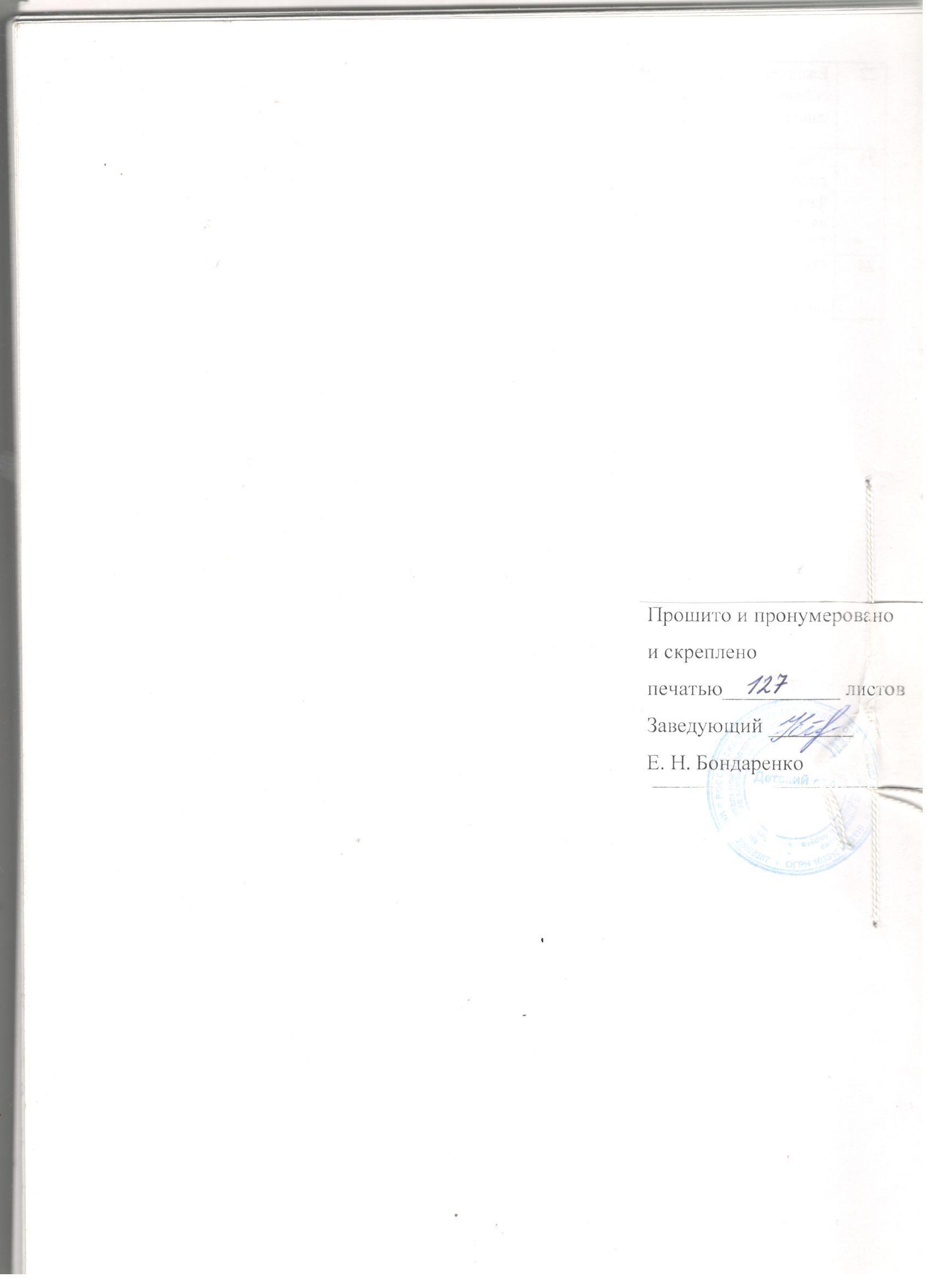 г.Алексеевка«___» ___________20     г.№ п/пПоказателиДолжностьПримечаниеПримечаниеI. Общие показателиI. Общие показателиI. Общие показателиI. Общие показатели1.1.Создание развивающей предметно-пространственной среды в соответствии с ФГОС ДО, реализуемыми образова-тельными программамивсе, относящиеся к педагогическому персоналувсе, относящиеся к педагогическому персоналу1.2.Качественное и своевременное выполнение мероприятий годового плана работы ДОО, ведение установленной документациивсе, относящиеся к педагогическому персоналувсе, относящиеся к педагогическому персоналу1.3.Уровень удовлетворенности родителей воспитанников качеством образовательной услугивсе, относящиеся к педагогическому персоналувсе, относящиеся к педагогическому персоналурезультаты мониторинга (анкетирования, социо-логического опроса), наличие позитивных отзывов; баллы не выставляются при наличии обоснованной жалобы1.4.Руководство городским (районным) методическим объединениемвсе, относящиеся к педагогическому персоналувсе, относящиеся к педагогическому персоналу1.5.Участие в инновационной деятельностивсе, относящиеся к педагогическому персоналувсе, относящиеся к педагогическому персоналуучастие в федеральной экспериментальной или региональной инновационной площадке1.6.Наличие собственных авторских технологий, программ, обобщенного АПОвсе, относящиеся к педагогическому персоналувсе, относящиеся к педагогическому персоналудифференцированно (муниципальный, региональный, федеральный уровень); разработанные в межаттестационный период - 5 лет1.7.Презентация собственного АПО в открытых формахвсе, относящиеся к педагогическому персоналувсе, относящиеся к педагогическому персоналупубличное выступление (мастер-класс, конференция, средства массовой информации и др.)1.8.Участие в разработке и реализации проектов по направлениям профес-сиональной деятельностивсе, относящиеся к педагогическому персоналувсе, относящиеся к педагогическому персоналудифференцированно (фе-деральный, региональный, муниципальный уровень, уровень ДОО)1.9.Профессиональная экспертная деятельность на уровне ДОО, муниципальном, областном уровневсе, относящиеся к педагогическому персоналувсе, относящиеся к педагогическому персоналучлен комиссий по аттестации педагогов, ПМПК, ПМПк ДОО, жюри конкурсов, творческих, рабочих групп1.10.Наличие звания победителя регионального конкурса «Детский сад года»все, относящиеся к педагогическому персоналувсе, относящиеся к педагогическому персоналу1.11.Наличие звания победителя конкурса «Воспитатель года»все, относящиеся к педагогическому персоналувсе, относящиеся к педагогическому персоналудифференцированно (федеральный (в том числе звание призер, лауреат), региональный, муниципальный уровень)1.12.Внедрение современных форм сотрудничества с семьями воспитанниковвсе, относящиеся к педагогическому персоналувсе, относящиеся к педагогическому персоналуорганизация участия родителей в реализации образовательной программы, утренниках и праздниках, экскурсиях, культурных мероприятиях, проектной деятельности; организация семейных клубов, арт-студий и др.1.13.Качественная работа по дошкольному образованию, развитию неорганизованных детейвсе, относящиеся к педагогическому персоналувсе, относящиеся к педагогическому персоналуработа в ГКП, Центрах игровой поддержки, лекотеках и др.1.14.Предоставление методической, психолого-педагогической, диагностической и консультационной помощи родителям, которые обеспечивают получение детьми раннего и дошкольного возраста дошкольного образования в форме семейного образованиявсе, относящиеся к педагогическому персоналувсе, относящиеся к педагогическому персоналуработа в консультационных Центрах, охват семей1.15.Активное участие в общественно значимой деятельностивсе, относящиеся к педагогическому персоналувсе, относящиеся к педагогическому персоналувзаимозаменяемость в связи с производствен-ной необходимостью, участие в утренниках, культурно-образовательных, общественных ме-роприятиях, эффектив-ная работа с семьями воспитанников и др.1.16.Наличие высшего педагогического образованиявсе, относящиеся к педагогическому персоналувсе, относящиеся к педагогическому персоналу1.17.Обеспечение информационной открытости деятельности ДООвсе, относящиеся к педагогическому персоналувсе, относящиеся к педагогическому персоналуподбор материалов для размещения на сайте ДОО и (или) его обновление1.18.Качественное ведение регионального информационного ресурса по учету детей на зачисление в ДООвсе, относящиеся к педагогическому персоналувсе, относящиеся к педагогическому персоналусоответствие страницы ДОО единым функциональным требованиям, рекомендациям регионального и муниципального органов управления в сфере образования, своевременная корректировка данных о воспитанниках, ДОО, педагогах и т.д.II. Специфические показателиII. Специфические показателиII. Специфические показателиII. Специфические показателиII. Специфические показатели2.1Соответствие образовательных программ дошкольного образования, реализуемых в ДОО, требованиям ФГОС, региональным приоритетам развития дошкольного образованиястарший воспитатель2.2Оснащенность ДОО учебно-методическим материалом в соответствии с ФГОС ДО, реализуемыми образовательными программамистарший воспитатель2.3Создание в ДОО условий для получения детьми с ОВЗ дошкольного образования по адаптированным программам дошкольного образованиястарший воспитателькачественная организа-ция деятельности ПМПк ДОО, разработка и сопровождение реализации адаптированных об-разовательных программамкачественная организа-ция деятельности ПМПк ДОО, разработка и сопровождение реализации адаптированных об-разовательных программам2.4Высокий уровень методической работы по повышению квалификации педагогов ДООстарший воспитатель100-процентное выполнение плана повышения квалификации, организация участия педагогов в обучающих мероприятиях (вебинары, авторские семинары и т.д.)100-процентное выполнение плана повышения квалификации, организация участия педагогов в обучающих мероприятиях (вебинары, авторские семинары и т.д.)2.5Эффективность деятельности по организации аттестации педагогов ДООстарший воспитательповышение доли педагогов, аттестованных на квалификационные категории;сопровождение педагогов в межат-тестационный период, содействие в подборе и размещении на элект-ронном мониторинге образовательных учреждений аттестационных ма-териаловповышение доли педагогов, аттестованных на квалификационные категории;сопровождение педагогов в межат-тестационный период, содействие в подборе и размещении на элект-ронном мониторинге образовательных учреждений аттестационных ма-териалов2.6Высокая результативность участия ДОО, собственного участия в конкурсах на получение грантов, профессиональных конкурсах, проводимых при поддержке федеральных, региональных, муниципальных органов управления в сфере образованиястарший воспитательзвание победителя, призера, лауреатазвание победителя, призера, лауреата2.7Организация и обеспечение качества дополнительных образовательных услуг (за исключением платных), оказываемых сторонними организациями в рамках сетевого взаимодействиястарший воспитательорганизация дополни-тельного образования с участием учреждений дополнительного образования, спортивных школ, учреждений культуры и др.организация дополни-тельного образования с участием учреждений дополнительного образования, спортивных школ, учреждений культуры и др.2.8Обеспечение развития государственно-частного партнерствастарший воспитательорганизация работы ГКП с реализацией образовательной программы для детей, получающих услугу по присмотру и уходу в негосударственном секторе; методическая, организационная поддержка частных дошкольных образова-тельных организаций, ИП в рамках совместного плана работы (договора)организация работы ГКП с реализацией образовательной программы для детей, получающих услугу по присмотру и уходу в негосударственном секторе; методическая, организационная поддержка частных дошкольных образова-тельных организаций, ИП в рамках совместного плана работы (договора)2.9Качественное обеспечение взаимодействия с научными, учебными и социальными институтамистарший воспитательреализация совместных планов работыреализация совместных планов работы2.10Качественная реализация образовательной программы в различных видах детской деятельности, в процессе режимных моментоввоспитатель,организованная и самостоятельная деятельность детей, прогулка и т.д.организованная и самостоятельная деятельность детей, прогулка и т.д.2.11Высокий уровень функционирования (посещаемости ДОО детьми)воспитательне менее 80 процентов для групп дошкольного возраста (от 4 до 7 лет), не менее 70 процентов - для групп раннего и младшего дошкольного возраста (от 1 до 4 лет)не менее 80 процентов для групп дошкольного возраста (от 4 до 7 лет), не менее 70 процентов - для групп раннего и младшего дошкольного возраста (от 1 до 4 лет)2.12Эффективность работы по снижению заболеваемости воспитанниковвоспитатель, инструктор по физической культурепоказатель «Пропущено 1 ребенком дней по болезни в год» не превышает средний показатель по ДОО и средний городской (районный) показательпоказатель «Пропущено 1 ребенком дней по болезни в год» не превышает средний показатель по ДОО и средний городской (районный) показатель2.13Осуществление воспитательно-образовательного процесса в группах раннего возраста (для детей в возрасте до 3-х лет)воспитатель групп раннего возраста2.14Высокая результативность работы с детьми раннего и дошкольного возраста в адаптационный периодвоспитатель, педагог-психологпо результатам мониторинга адаптации детей к ДОО (группе), в т.ч. при переводе из другой ДОО (группы)по результатам мониторинга адаптации детей к ДОО (группе), в т.ч. при переводе из другой ДОО (группы)2.15Высокая результативность коррекционной работы с детьми, имеющими ОВЗ, детьми-инвалидамивоспитатели групп компенсирующей направленности учитель-логопед, инструктор по физической культуре, педагог-психологна основании заключений (выводов) ПМПк ДОО, ПМПК, медицинских организацийна основании заключений (выводов) ПМПк ДОО, ПМПК, медицинских организаций2.16Безопасная организация жизнедеятельности воспи-танников (отсутствие травматизма воспитанников)воспитатель, педагог-психолог, учитель-логопед музыкальный руководитель, инструктор по физической культуре, дифференцированно, с учетом временной продолжительности неп-средственной работы с детьми в течение дня (максимальное коли-чество баллов – воспитатель, минимальное - педагог-психолог ,учитель-логопед дифференцированно, с учетом временной продолжительности неп-средственной работы с детьми в течение дня (максимальное коли-чество баллов – воспитатель, минимальное - педагог-психолог ,учитель-логопед 2.17Выявление творческих способностей детей, их сопровождение в ДОО в соответствии с разработанной программой (планом) сопровождениямузыкальный руководитель, воспитатель, педагог-психолог2.18Высокая результативность участия в конкурсах на получение грантов, профессиональных конкурсах, проводимых при поддержке федеральных, региональных, муниципальных органов управления в сфере образованиявоспитатель, педагог-психолог, учитель-логопед музыкальный руководитель, инструктор по физической культурезвание победителя, призера, лауреатазвание победителя, призера, лауреата2.19Результативность подготовки и участия детей в детских конкурсах, проводимых при поддержке федеральных, региональных, муниципальных органов управления в сфере образованиявоспитатель, педагог-психолог, учитель-логопед музыкальный руководитель, инструктор по физической культурезвание победителя, призера, лауреатазвание победителя, призера, лауреата2.20Содействие в формировании и поддержании благоприятного микроклимата в коллективе ДООпедагог-психологпо результатам исследования психологического микроклимата в коллективе ДОО 2 раза в годпо результатам исследования психологического микроклимата в коллективе ДОО 2 раза в год2.21Консультационное сопровождение  других ДОО, не имеющих специалистов в штатных расписанияхпедагог-психолог, учитель-логопед реализация совместных планов работыреализация совместных планов работы2.22.Эффективность работы по привлечению работников ДОО к ЗОЖ, занятиям спортоминструктор по физической культуреорганизация спартакиад, Дней здоровья, спортивных и оздоровительных секций для работников ДООорганизация спартакиад, Дней здоровья, спортивных и оздоровительных секций для работников ДОО2.23Работа с детьми в особых условиях, требующих усиленных трудозатратвоспитатель, инструктор по физической культуре, музыкальный руководительработа с разновозрастной группойработа с разновозрастной группой2.24Реализация адаптированных образовательных программ в группах компенсирующей и оздоровительнойВоспитатель группы общеразвиваю-щей направ-ленностина период длительного отсутствия основного воспитателя группы компенсирующей (отпуск, больничный лист и др.)на период длительного отсутствия основного воспитателя группы компенсирующей (отпуск, больничный лист и др.)Работодатель Работник  Муниципальное бюджетное дошкольное образовательное учреждение «Детский сад комбинированного вида №3» Алексеевского городского округа309850 г. Алексеевка, ул. Комсомольская, 51аИНН 3122008387, КПП 312201001ОКПО 22282996, БИК 041403001УФК по Белгородской области (Управление финансов и бюджетной политики) (Детский сад №3) р/с 40701810345251001034 в ГРКЦ ГУ Банка России по Белгородской областил/с 20263В75071Заведующий детского сада____________________ Е.Н. Бондаренко«___»__________ 20__ г.             М. П.              ___________________________________Адрес:ПаспортИННСНИЛС Тел. _______________________________________ «___»__________ 20__ г.  СОГЛАСОВАНОПредседатель ПКМБДОУ «Детский сад комбинированного вида №3» Алексеевского городского округа___________ Коробейникова Е.В.Протокол профсоюзного собрания № 2от 24.12.2019 года                                         УТВЕРЖДАЮЗаведующий МБДОУ «Детский сад комбинированного вида №3»Алексеевского городского округа____________Бондаренко Е.Н.Приказ  от  _____________№ СОГЛАСОВАНОПредседатель ПКМБДОУ «Детский сад комбинированного вида №3» Алексеевского городского округа___________ Коробейникова Е.В.«24» декабря 2019 г.                                         УТВЕРЖДАЮЗаведующий МБДОУ «Детский сад комбинированного вида №3» Алексеевского городского округа____________Бондаренко Е.Н. «24»декабря 2019 г.№ рабочего местаНаименование рабочего места (профессии, должности)Общий класс условий трудаПовышенный размер оплаты трудаЕжегодный дополнительный оплачиваемый отпуск 1Повар3.20,12%7 днейСОГЛАСОВАНОПредседатель ПКМБДОУ «Детский сад комбинированного вида №3» Алексеевского городского округа___________ Коробейникова Е.В.«24» декабря 2019 г.                                         УТВЕРЖДАЮЗаведующий МБДОУ «Детский сад комбинированного вида №3» Алексеевского городского округа____________Бондаренко Е.Н. «24»декабря 2019 г.должностьпродолжительность рабочего дня (1.0 ставки)количество дней дополнительного              оплачиваемого            отпускаЗаведующийненормированный3СОГЛАСОВАНОПредседатель ПКМБДОУ «Детский сад комбинированного вида №3» Алексеевского городского округа___________ Коробейникова Е.В.Протокол профсоюзного собрания № 2от 24.12.2019 года                                         УТВЕРЖДАЮЗаведующий МБДОУ «Детский сад комбинированного вида №3» Алексеевского городского округа____________Бондаренко Е.Н.Приказ от __________№ ____СОГЛАСОВАНОПредседатель ПКМБДОУ «Детский сад комбинированного вида №3» Алексеевского городского округа___________КоробейниковаЕ.В.«24» декабря 2019г.                                         УТВЕРЖДАЮЗаведующий МБДОУ «Детский сад комбинированного вида №3» Алексеевского городского округа____________Бондаренко Е.Н. «24»декабря 2019 г.Профессия или должностьНаименование СИЗНаименование СИЗНормы выдачи в годНормы выдачи в годНормативный документВоспитательХалат х/бПолотенцеХалат х/бПолотенце1 шт (при необходимости)1 шт1 шт (при необходимости)1 штПриказ министерства здравоохранения СССР № 65 от 29.01.88г п. 1Медицинская сестраХалат х/б (белый или комбинированный)Колпак или косынка х\бПолотенцеХалат х/б (белый или комбинированный)Колпак или косынка х\бПолотенце1шт (при необходимости)1 шт (при необходимости)  1 шт.1шт (при необходимости)1 шт (при необходимости)  1 шт.Приказ министерства здравоохранения СССР № 65 от 29.01.88г п. 1Повар Куртка белая х/б  иБрюки (юбка) светлые х/б  или халат х\б белыйФартук белый хлопчатобумажныйКолпак белый х/били косынка белая х/б                       Рукавицы (прихватки) хлопчатобумажные             (дляповара)                      Полотенце                          Куртка белая х/б  иБрюки (юбка) светлые х/б  или халат х\б белыйФартук белый хлопчатобумажныйКолпак белый х/били косынка белая х/б                       Рукавицы (прихватки) хлопчатобумажные             (дляповара)                      Полотенце                          2 шт. (при необходимости)          2 шт.1 шт.       .1 шт.2 пары2 шт. (при необходимости)          2 шт.1 шт.       .1 шт.2 парыПриказ  министерства торговли СССР от 27.12.1983г.№ 308Раздел 2, п.5Кухонный рабочийХалат х\бФартук  х\б с водоотталкивающей пропиткойКосынка  х\бХалат х\бФартук  х\б с водоотталкивающей пропиткойКосынка  х\б1 шт1 шт1 шт1 шт1 шт1 штПриказ  министерства торговли СССР от 27.12.1983г.№ 308Раздел2, п.9Кухонный рабочийДополнительноПри уборке помещений:Халат х\б или халат из смешанных тканейрукавицы комбинированныеПри мытье полов дополнительно: Сапоги резиновые (галоши) Перчатки резиновыеДополнительноПри уборке помещений:Халат х\б или халат из смешанных тканейрукавицы комбинированныеПри мытье полов дополнительно: Сапоги резиновые (галоши) Перчатки резиновые1 шт.2 парыдежурные2 пары1 шт.2 парыдежурные2 парыПриказ министерство здравоохранения и социального развития Р.Ф№ 541н от 01.10.2008г п.84 Уборщик производственных и служебных помещенийХалат х/б  или халат из смешанных тканей                  Дополнительно:при мытье полов и мест общего пользования Сапоги резиновые (галоши) Перчатки резиновые1 шт. дежурные2 пары1 шт. дежурные2 парыПриказ министерство здравоохранения и социального развития Р.Ф № 541н от 01.10.2008г.п.84Приказ министерство здравоохранения и социального развития Р.Ф № 541н от 01.10.2008г.п.84Машинист по  стирке и ремонту спецодеждыКостюм х\б или халат х\б или костюм или халат  из смешанных тканейПерчатки резиновыеСапоги резиновые (галоши)Рукавицы комбинированые или перчатки с полимерным покрытием1 шт.2 шт.дежурные   1 шт.1 шт.2 шт.дежурные   1 шт.Приказ министерство здравоохранения и социального развития Р.Ф №541н от 01.10.2008г п.46Приказ министерство здравоохранения и социального развития Р.Ф №541н от 01.10.2008г п.46КастеляншаХалат х/бКолпак или косынка х\б1 шт.1 шт.1 шт.1 шт.Приказ министерства здравоохранения СССР № 65 от 29.01.88г  п. 1Приказ министерства здравоохранения СССР № 65 от 29.01.88г  п. 1ДворникКостюм х/б или костюм из смешанных тканейРукавицы комбинирован-ные или перчатки с поли-мерным покрытиемПлащ непромокаемыйЗимой дополнительно:Куртка на утепляющей подкладке Сапоги  утепленные1 шт.6 пар1 на 3 г. 1 на 2,5 г.1п. на 3г.1 шт.6 пар1 на 3 г. 1 на 2,5 г.1п. на 3г.Приказ министерство здравоохранения и социального развития Р.Ф №541н от 01.10.2008гп. 20Приказ министерство здравоохранения и социального развития Р.Ф №541н от 01.10.2008гп. 20Рабочий по комплексному    обслуживанию и текущему   ремонту зданийКостюм брезентовый или костюм х/б или костюм из смешанных тканейСапоги резиновыеРукавицы брезентовые или перчатки с полимерным покрытием1 шт.1 пара2 пары1 шт.1 пара2 парыПриказ министерство здравоохранения и социального развития Р.Ф №541н от 01.10.2008г п.64Приказ министерство здравоохранения и социального развития Р.Ф №541н от 01.10.2008г п.64Рабочий по комплексному    обслуживанию и текущему   ремонту зданийдополнительно:зимой при наружных работах:Куртка на утепляющей подкладкеБрюки на утепляющей подкладкеСапоги кожаные1 на 2,5 года1 на 2,5 года1 на 3 года1 на 2,5 года1 на 2,5 года1 на 3 годаПриказ министерство здравоохранения и социального развития Р.Ф №541н от 01.10.2008г п.64Приказ министерство здравоохранения и социального развития Р.Ф №541н от 01.10.2008г п.64Рабочий по комплексному    обслуживанию и текущему   ремонту зданийДополнительно-при работе со стеклом:Костюм из смешанных тканейФартук х/бНапальчникРукавицы комбинирован-ные или перчатки с полимерным покрытием1 шт1 штдо износа4 пары1 шт1 штдо износа4 парыПриказ министерство здравоохранения и социального развития Р.Ф №541н от 01.10.2008г п.78Приказ министерство здравоохранения и социального развития Р.Ф №541н от 01.10.2008г п.78Помощник воспитателяХалат х/б1 шт.1 шт.Постановления  Мин. труда и соц.развития Р.Ф № 68 от 29.12.1997г Приложение № 2 раздел № 6 п.49Постановления  Мин. труда и соц.развития Р.Ф № 68 от 29.12.1997г Приложение № 2 раздел № 6 п.49Помощник воспитателяДополнительно при работе с продуктами:Шапочка белая х\б или косынка белая х\бФартук белый х\бПолотенце1 шт1 шт1 шт1 шт1 шт1 штПриказ  министерства торговли СССР от 27.12.1983г. № 308Раздел2, п.6Приказ  министерства торговли СССР от 27.12.1983г. № 308Раздел2, п.6Помощник воспитателяДополнительно при мытье посуды:Фартук прорезиненный с нагрудником 1 шт. 1 шт.Постановления  Мин. труда и соц.развития Р.Ф № 68 от 29.12.1997г Приложение № 7 раздел 2 п.8Постановления  Мин. труда и соц.развития Р.Ф № 68 от 29.12.1997г Приложение № 7 раздел 2 п.8Помощник воспитателяПри уборке мест общего пользования дополнительно:Халат х\б или халат из смешанных тканейРукавицы комбинированныеГалошиПерчатки резиновые1 шт. 1 парадежурные2 пары1 шт. 1 парадежурные2 парыПриказ министерство здравоохранения и социального развития Р.Ф№ 541н от 01.10.2008г п.84Приказ министерство здравоохранения и социального развития Р.Ф№ 541н от 01.10.2008г п.84Сторож (вахтер)При занятости на наружных работах:1.Костюм из смешанных тканей2. Плащ х/б с водоотталкивающей пропиткой3. Куртка на утепляющей прокладке4. Брюки на утепляющей прокладке5.Сапоги1 на годдежурный1 на 2,5 года 1 на 2,5 года1 на 3 г.1 на годдежурный1 на 2,5 года 1 на 2,5 года1 на 3 г.Приказ министерство здравоохранения и социального развития Р.Ф № 541н от 01.10.2008г.п.80Приказ министерство здравоохранения и социального развития Р.Ф № 541н от 01.10.2008г.п.80Заведующий хозяйством     Халат хлопчатобумажный            Рукавицы комбинированные         Перчатки резиновые                   Куртка на утепляющей   прокладке1 шт 6 пар 2 пары1 на 3 года1 шт 6 пар 2 пары1 на 3 годаПриложение N 2 к Приказу Министерства здравоохранения и социального развития Российской Федерации от 1 сентября 2010 г. N 777нПриложение N 2 к Приказу Министерства здравоохранения и социального развития Российской Федерации от 1 сентября 2010 г. N 777нСОГЛАСОВАНОПредседатель ПКМБДОУ «Детский сад комбинированного вида №3» Алексеевского городского округа___________ Коробейникова Е.В.«24» декабря 2019 г.                                         УТВЕРЖДАЮЗаведующий МБДОУ «Детский сад комбинированного вида №3» Алексеевского городского округа____________Бондаренко Е.Н. «24» декабря 2019г.№п/пНаименование профессии (должности), вида работНаименование смывающих и обезвреживающих средствНорма выдачив месяц1Повар, шеф-поварМыло или жидкие моющие средства для мытья рук200гр. (мыло туалетное) или 250 мл. (жидкие моющие средства в дозирующих устройствах)2Машинист по стирке белья1.Средства гидрофобного действия (отталкивающие влагу, сушащие кожу)100 мл.2.Регенерирующие, восстанавливающие кремы, эмульсии100 мл.3.Мыло или жидкие моющие средства для мытья рук200гр. (мыло туалетное) или 250 мл. (жидкие моющие средства в дозирующих устройствах)3Уборщик служебных помещений1.Средства гидрофобного действия (отталкивающие влагу, сушащие кожу)100 мл.2.Регенерирующие, восстанавливающие кремы, эмульсии100 мл.3.Мыло или жидкие моющие средства для мытья рук200гр. (мыло туалетное) или 250 мл. (жидкие моющие средства в дозирующих устройствах)4Помощник воспитателя1.Средства гидрофобного действия (отталкивающие влагу, сушащие кожу)100 мл.2.Регенерирующие, восстанавливающие кремы, эмульсии100 мл.3.Мыло или жидкие моющие средства для мытья рук200гр. (мыло туалетное) или 250 мл. (жидкие моющие средства в дозирующих устройствах)5Дворник1.Мыло туалетное200гр.2.Средства для защиты от биологических вредных факторов (от укусов членистоногих)200 мл.(сезонно, при t  выше 0 С) в период активности кровососущих и жалящих насекомых и паукообразных6СторожМыло туалетное200гр.7КастеляншаМыло туалетное200гр.8Рабочий по обслуживанию зданияМыло туалетное200гр.СОГЛАСОВАНОПредседатель ПКМБДОУ «Детский сад комбинированного вида №3» Алексеевского городского округа___________ Коробейникова Е.В.«24» декабря 2019 г.                                         УТВЕРЖДАЮЗаведующий МБДОУ «Детский сад комбинированного вида №3» Алексеевского городского округа____________БондаренкоЕ.Н. «24» декабря 2019 г.№1Содержание мероприятийсрокиКатегория работниковОтветственные1Периодический медицинский осмотр работников1 раз в год (отдельные работники 2 раза в год)Все работникиЗаведующий детским садом 2Обеспечение  аптечками первой медицинской помощиПостоянно Все работникиЗаведующий детским садом 3Обеспечение работников санаторно-курортным лечением По необходимостиВсе работникиЗаведующий детским садомПредседатель ППО4Организация спартакиад, Дней здоровьяПостоянно Все работникипо желаниюИнструктор по физической культуре5Организация санитарно-гигиенической работы с персоналом путем проведения семинаров, инструктажей, лекцийПостоянноВсе работникиЗаведующий детским садом Старшая медицинская сестра6Медицинская вакцинация ЕжегодноПо графикуВсе работники по желаниюСтаршая медицинская сестра7Участие в городских спартакиадахВ течение годаРаботники детского садаПредседатель ППО8Походы выходного дня1 раз в кварталВсе работникиПредседатель ППО9Оздоровительная гимнастика (занятия в спортивном зале)В течение учебного годаВсе желающие работникиИнструктор по физической культуре10Организация летнего отдыха для детей работниковЕжегодно Все желающие работники Заведующий детским садомПредседатель ППО11Всемирный день без куренияНоябрьВсе  работникиПредседатель ППО12Курс лекций по профилактике различных заболеваний с просмотром видеофильмовВ течение учебногогодаВсе  работникиСтаршая медицинская сестра13Организация комфортной среды в учреждении (работа комнаты психологической разгрузки)В течение учебного годаВсе  работникиЗаведующий детским садом, психолог детского сада14Консультации психологаПостоянноВсе  работники Психологдетского сада15Материальное поощрение работников участвующих в спортивных мероприятияхПостоянноВсе  работникиЗаведующий детским садомПредседатель ППО16Моральное  поощрение работников участвующих в спортивных мероприятияхПостоянноВсе  работникиЗаведующий детским садомПредседатель ППО17Диспансеризация работников в порядке, предусмотренном законодательством в сфере охраны здоровьяВсе  работникиЗаведующий детским садом Старшая медицинская сестра18Организация спортивных и оздоровительных секций  В течение учебного годаВсе желающие работникиЗаведующий детским садомИнструктор по физической культуре19Организация контроляСанитарных правил и нормПо графикуВсе  работникиЗаведующий детским садом20Проведение мероприятий по дезинфекции, дезинсекции и дератизацииПри необходимостиВсе  работникиЗаведующий детским садомСтаршая медицинская сестра21Организация курсовой гигиенической подготовки и переподготовки по программе гигиенического обученияНе реже 1 раза в 2 годаВсе  работникиЗаведующий детским садом22Ежедневный контроль над соблюдением требований санитарных правил. ПостоянноВсе  работникиСтаршая медицинская сестра23Участие работников в спортивных мероприятиях физкультурно-оздоровительного комплекса ГТО.По графикуВсе  работникиПредседатель ППО24Оздоровление детей работников образовательной организации.ПостоянноВсе  работникиПредседатель ППО